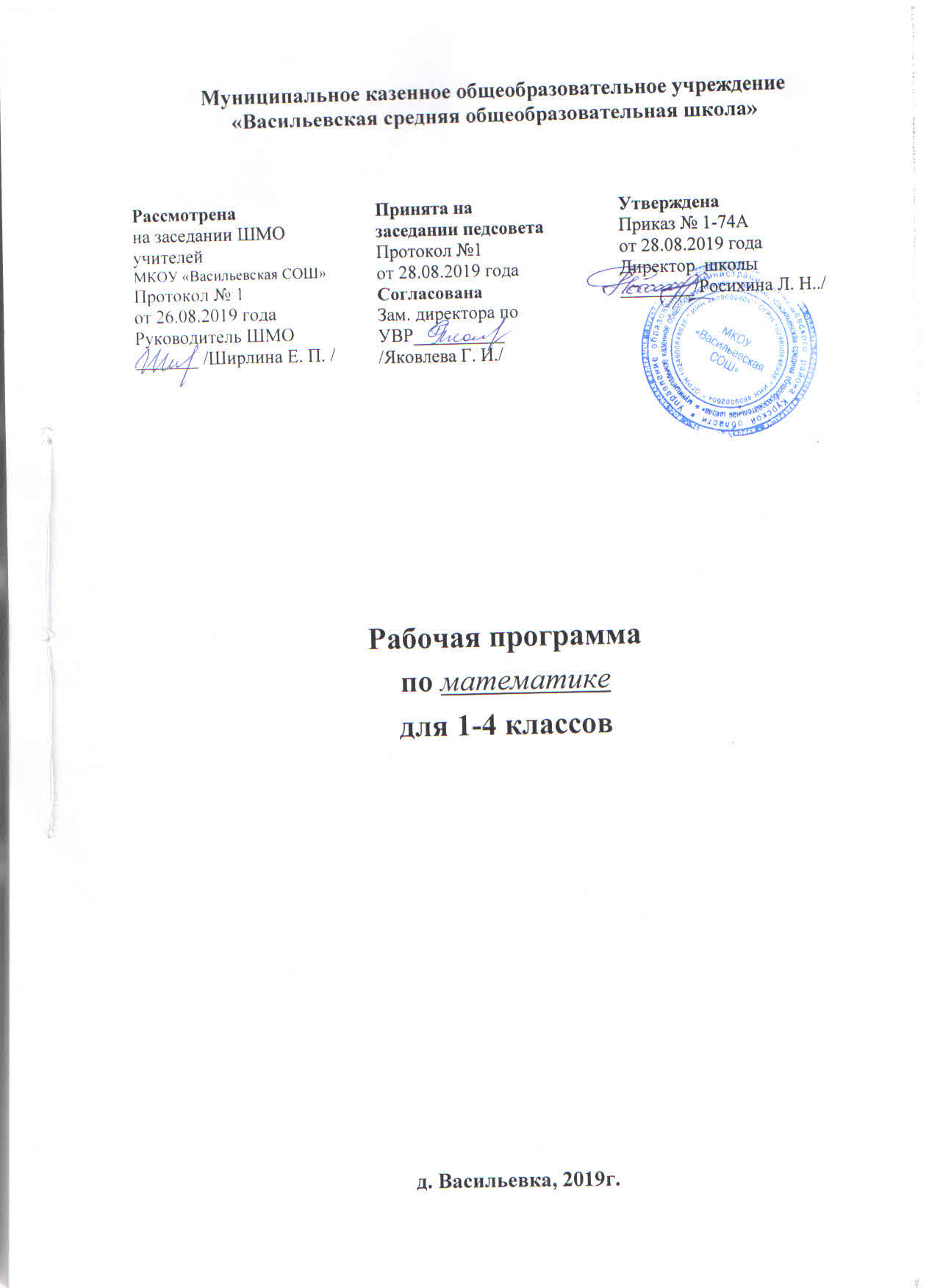                                                                                 АННОТАЦИЯ К РАБОЧЕЙ ПРОГРАММЕ ПО МАТЕМАТИКЕРабочая программа по математике 1-4 классов обеспечивает реализацию Федерального государственного образовательного стандарта начального общего образования.  Программа разработана на основе Концепции духовно-нравственного развития и воспитания личности гражданина России, планируемых результатов начального общего образования, авторской программы   Дорофеев Г.В.  в рамках УМК «Перспектива». Программа рассчитана на использование учебников и тетрадей:Дорофеев Г.В., Миракова Т.В. Математика: Учебник: 1 класс: Ч. 1. Дорофеев Г.В., Миракова Т.В. Математика: Учебник: 1 класс: Ч. 2. Дорофеев Г.В., Миракова Т.В., Бука Т.Б. Математика. Рабочая тетрадь.  1 класс: Ч. 1. Дорофеев Г.В., Миракова Т.В., Бука Т.Б. Математика. Рабочая тетрадь.   1 класс: Ч. 2.Бука Т.Б. Проверочные работы. 1 класс.Бука Т.Б. Тесты. 1 класс.Срок реализации программы – 4 года. На изучение математики в начальной школе  из обязательной части отводится: 1-4  класс –  по 3 часа,   в неделю, из части, формируемой участниками образовательных отношений: 1  - 4 классы – по 1 часу в неделю,  всего в 1-4 классах - по 4 часа в неделю, в 1 классе -132 часа, во 2-4 классах - по 136 часов в год,        Календарно – тематическое планирование по математике составлено с учетом рабочей программы воспитания, которая реализуется через модуль «Школьный урок». Воспитательный потенциал данного учебного предмета обеспечивает реализацию следующих целевых приоритетов воспитания обучающихся НОО:            быть трудолюбивым, следуя принципу «делу — время, потехе — час» как в учебных занятиях, так и в домашних делах, доводить начатое дело до конца; проявлять миролюбие – не затевать конфликтов и стремиться решать спорные вопросы, не прибегая к силе;стремиться узнавать что-то новое, проявлять любознательность, ценить знания;быть вежливым и опрятным, скромным и приветливым;соблюдать правила личной гигиены, режим дня, вести здоровый образ жизни; стремиться устанавливать хорошие отношения с другими людьми; уметь прощать обиды, защищать слабых, по мере возможности помогать нуждающимся в этом  людям; уважительно относиться к людям иной национальной или религиозной принадлежности, иного имущественного положения, людям с ограниченными возможностями здоровья;быть уверенным в себе, открытым и общительным, не стесняться быть в чем-то непохожим на других ребят; уметь ставить перед собой цели и проявлять инициативу, отстаивать свое мнение и действовать самостоятельно, без помощи старших.  Реализация   воспитательного потенциала урока  математики  предполагает следующее:установление доверительных отношений между педагогическим работником
и его обучающимися, способствующих позитивному восприятию обучающимися требований и просьб педагогического работника, привлечению их внимания к обсуждаемой на уроке информации, активизации их познавательной деятельности;побуждение обучающихся соблюдать на уроке общепринятые нормы поведения, правила общения со старшими (педагогическими работниками) и сверстниками (обучающимися), принципы учебной дисциплины и самоорганизации;привлечение внимания обучающихся к ценностному аспекту изучаемых на уроках явлений, организация их работы с получаемой на уроке социально значимой информацией – инициирование ее обсуждения, высказывания обучающимися своего мнения по ее поводу, выработки своего к ней отношения;  применение на уроке интерактивных форм работы с обучающимися: интеллектуальных игр, стимулирующих познавательную мотивацию обучающихся;   групповой работы или работы в парах, которые учат обучающихся командной работе и взаимодействию с другими обучающимися;  включение в урок игровых процедур, которые помогают поддержать мотивацию обучающихся к получению знаний, налаживанию позитивных межличностных отношений в классе, помогают установлению доброжелательной атмосферы во время урока; инициирование и поддержка исследовательской деятельности обучающихся в рамках реализации ими индивидуальных и групповых исследовательских проектов, что даст обучающимся возможность приобрести навык самостоятельного решения теоретической проблемы,  навык публичного выступления перед аудиторией, аргументирования и отстаивания своей точки зрения.                                                                           Планируемые результаты освоения учебного предметаВ результате изучения курса математики обучающиеся на ступени начального общего образования:·  научатся использовать начальные математические знания для описания окружающих предметов, процессов, явлений, оценки количественных и пространственных отношений;·  овладеют основами логического и алгоритмического мышления, пространственного воображения и математической речи, приобретут необходимые вычислительные навыки;·  научатся применять математические знания и представления для решения учебных задач, приобретут начальный опыт применения математических знаний в повседневных ситуациях;   получат представление о числе как результате счёта и измерения, о десятичном принципе записи чисел; научатся выполнять устно и письменно арифметические действия с числами; находить неизвестный компонент арифметического действия; составлять числовое выражение и находить его значение; накопят опыт решения текстовых задач;·  познакомятся с простейшими геометрическими формами, научатся распознавать, называть и изображать геометрические фигуры, овладеют способами измерения длин и площадей;  приобретут в ходе работы с таблицами и диаграммами важные для практико-ориентированной математической деятельности умения, связанные с представлением, анализом и интерпретацией данных; смогут научиться извлекать необходимые данные из таблиц и диаграмм, заполнять готовые формы, объяснять, сравнивать и обобщать информацию, делать выводы и прогнозы.                                                                                                           Числа и величины Учащийся научится:различать понятия «число» и «цифра»;читать и записывать числа в пределах 20 с помощью цифр;понимать отношения между числами («больше», «меньше», «равно»);  сравнивать изученные числа с помощью знаков «больше» («>»), «меньше» («<»), «равно» («=»);  упорядочивать натуральные числа и число нуль в соответствии с указанным порядком;  понимать десятичный состав чисел от 11 до 20;  понимать и использовать термины: предыдущее и последующее число;  различать единицы величин: сантиметр, дециметр, килограмм, литр,   практически измерять длину.Учащийся получит возможность научиться:практически измерять величины: массу, вместимость.Арифметические действия Учащийся научится:понимать и использовать знаки, связанные со сложением и вычитанием;складывать и вычитать числа в пределах 20 без перехода через десяток;складывать два однозначных числа, сумма которых больше, чем 10,  выполнять соответствующие случаи вычитания;применять таблицу сложения в пределах 20;выполнять сложение и вычитание с переходом через десяток в пределах 20;вычислять значение числового выражения в одно—два действия на сложение и вычитание (без скобок).Учащийся получит  возможность научиться:понимать и использовать терминологию сложения и вычитания;  применять переместительное свойство сложения;  понимать взаимосвязь сложения и вычитания;  сравнивать, проверять, исправлять выполнение действий в предлагаемых заданиях;  выделять неизвестный компонент сложения или вычитания и вычислять его значение;  составлять выражения в одно–два действия по описанию в задании.Работа с текстовыми задачамиУчащийся научится:восстанавливать сюжет по серии рисунков;  составлять по рисунку или серии рисунков связный математический рассказ;  изменять математический рассказ в зависимости от выбора недостающего рисунка;  различать математический рассказ и задачу;  выбирать действие для решения задач, в том числе содержащих отношения «больше на...», «меньше на...»;  составлять задачу по рисунку, схеме;  понимать структуру задачи, взаимосвязь между условием и вопросом; различать текстовые задачи на нахождение суммы, остатка, разностное сравнение, нахождение неизвестного слагаемого, увеличение (уменьшение) числа на несколько единиц;решать задачи в одно действие на сложение и вычитание.Учащийся получит возможность научиться: рассматривать один и тот же рисунок с разных точек зрения и составлять по нему разные математические рассказы;  соотносить содержание задачи и схему к ней;составлять по тексту задачи схему и, обратно, по схеме составлять задачу; составлять разные задачи по предлагаемым рисункам, схемам, выполненному решению; рассматривать разные варианты решения задачи, дополнения текста до задачи, выбирать из них правильные, исправлять неверные.Пространственные отношения. Геометрические фигурыУчащийся научится:понимать взаимное расположение предметов в пространстве и на плоскости (выше — ниже, слева — справа, сверху — снизу, ближе — дальше, между и др.)  распознавать геометрические фигуры: точка, линия, прямая, кривая, замкнутая или незамкнутая линия, отрезок, треугольник, квадрат;изображать точки, прямые, кривые, отрезки;обозначать знакомые геометрические фигуры буквами русского алфавита; чертить отрезок заданной длины с помощью измерительной линейки.Учащийся получит возможность научиться:различать геометрические формы в окружающем мире: круглая, треугольная, квадратная;распознавать на чертеже замкнутые и незамкнутые линии; изображать на клетчатой бумаге простейшие орнаменты, бордюры.Геометрические величиныУчащийся научится:определять длину данного отрезка с помощью измерительной линейки;применять единицы длины: метр (м), дециметр (дм), сантиметр (см) – и соотношения между ними: 10 см = 1 дм, 10 дм = 1 м;выражать длину отрезка, используя разные единицы её измерения (например, 2 дм и 20 см, 1 м 3 дм и 13 дм).Работа с информациейУчащийся научится:получать информацию из рисунка, текста, схемы, практической ситуации и интерпретировать её в виде текста задачи, числового выражения, схемы, чертежа;дополнять группу объектов с соответствии с выявленной закономерностью;изменять объект в соответствии с закономерностью, указанной в схеме.Учащийся получит возможность научиться:читать простейшие готовые схемы, таблицы;выявлять простейшие закономерности, работать с табличными данными.Содержание учебного предмета, курсаСравнение и счет предметов  Признаки отличия, сходства предметов. Сравнение предметов по форме, размерам и другим признакам: одинаковые — разные; большой — маленький, больше — меньше, одинакового размера; высокий — низкий, выше — ниже, одинаковой высоты; широкий — узкий, шире — уже, одинаковой ширины; толстый — тонкий, толще — тоньше, одинаковой толщины; длинный — короткий, длиннее — короче, одинаковой длины. Форма плоских геометрических фигур: треугольная, квадратная, прямоугольная, круглая. Распознавание фигур: треугольник, квадрат, прямоугольник, круг.  Выполнение упражнений на поиск закономерностей.  Расположение предметов в пространстве: вверху — внизу, выше — ниже, слева — справа, левее — правее, под, у, над, перед, за, между, близко — далеко, ближе — дальше, впереди — позади. Расположение предметов по величине в порядке увеличения (уменьшения).  Направление движения: вверх — вниз, вправо — влево. Упражнения на составление маршрутов движения и кодирование маршрутов по заданному описанию. Чтение маршрутов.  Как отвечать на вопрос «Сколько?». Счет предметов в пределах 10: прямой и обратный. Количественные числительные: один, два, три и т. д. Распределение событий по времени: сначала, потом, до, после, раньше, позже. Упорядочивание предметов. Знакомство с порядковыми числительными: первый, второй... Порядковый счет.Множества и действия над нимиМножество. Элемент множества. Части множества. Разбиение множества предметов на группы в соответствии с указанными признаками. Равные множества.
         Сравнение численностей множеств. Сравнение численностей двух-трех множеств предметов: больше — меньше, столько же (поровну). Что значит столько же? Два способа уравнивания численностей множеств. Разностное сравнение численностей множеств: На сколько больше? На сколько меньше?Точки и линии. Имя точки. Внутри. Вне. Между.
           Подготовка к письму цифр.Числа от 1 до10. Число 0.НумерацияНазвание, образование, запись и последовательность чисел от 1 до 10. Отношения между числами (больше, меньше, равно). Знаки «>», «<», «=».Число 0 как характеристика пустого множества. Действия сложения и вычитания. Знаки «+» и «–». Сумма. Разность.
         Стоимость. Денежные единицы. Монеты в 1 р., 2 р., 5 р., 10 р., их набор и размен.
        Прямая. Отрезок. Замкнутые и незамкнутые линии. Треугольник, его вершины и стороны. Прямоугольник, квадрат.
         Длина отрезка. Измерение длины отрезка различными мерками. Единица длины: сантиметр.
       Обозначения геометрических фигур: прямой, отрезка, треугольника, четырехугольника.          Сложение и вычитание Числовой отрезок. Решение примеров на сложение и вычитание с помощью числового отрезка. Примеры в несколько действий без скобок. Игры с использованием числового отрезка.  Способы прибавления (вычитания) чисел 1, 2, 3, 4 и 5.  Задача. Состав задачи. Решение текстовых задач в 1 действие на нахождение суммы, на нахождение остатка, на разностное сравнение, на нахождение неизвестного слагаемого, на увеличение (уменьшение) числа на несколько единиц.   Сложение и вычитание отрезков.   Слагаемые и сумма. Взаимосвязь действий сложения и вычитания. Переместительное свойство сложения. Прибавление 6, 7, 8 и 9.   Уменьшаемое. Вычитаемое. Разность. Нахождение неизвестного слагаемого. Вычитание 6, 7, 8 и 9.   Таблица сложения в пределах 10.    Задачи в 2 действия.    Масса. Измерение массы предметов с помощью весов. Единица массы: килограмм.     Вместимость. Единица вместимости: литр.Числа от 11 до 20.Нумерация     Числа от 11 до 20. Название, образование и запись чисел от 11 до 20.      Десятичный состав чисел от 11 до 20. Отношение порядка между числами второго десятка.Сложение и вычитание     Сложение и вычитание чисел в пределах 20 без перехода через десяток. Правила нахождения неизвестного уменьшаемого, неизвестного вычитаемого. Таблица сложения до 20.      Сложение и вычитание однозначных чисел с переходом через десяток. Вычитание с переходом через десяток. Вычитание двузначных чисел.      Решение составных задач в 2 действия.      Единица длины: дециметр.      Сложение и вычитание величин.Календарно- тематическое планирование по математике в 1 классеКалендарно- тематическое планирование по математике во 2 классеКалендарно-тематическое планирование по математике в 4 классе (4 часа в неделю, всего 136 часов)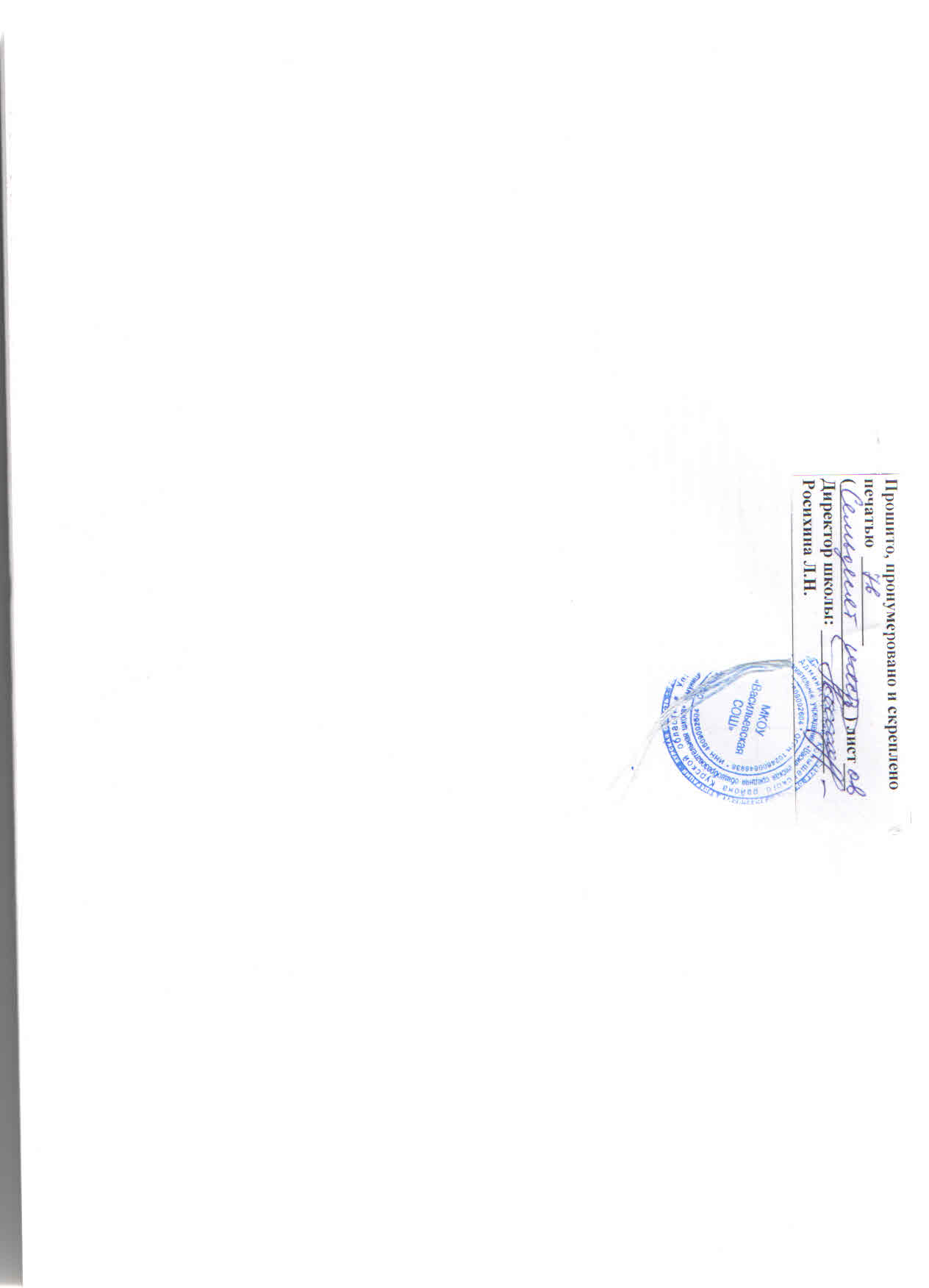 № п/пТема урока, разделКол-во часовДата по плануДата факт.Характеристика видов  деятельностиПримечаниеСравнение и счёт предметов (12 часов)Сравнение и счёт предметов (12 часов)Сравнение и счёт предметов (12 часов)Сравнение и счёт предметов (12 часов)Сравнение и счёт предметов (12 часов)Сравнение и счёт предметов (12 часов)Сравнение и счёт предметов (12 часов)1.Какая бывает форма. Сравнение предметов по форме. Форма плоских геометрических фигур: круглая, прямоугольная, квадратная, треугольная, овальная1Выделять в окружающей обстановке объекты по указанным признакам.Называть признаки различия, сходства предметов.Исследовать предмет окружающей обстановки и сопоставлять их с геометрическими формами: круглая, прямоугольная, квадратная, треугольная, овальная.2.Разговор о величине. Сравнение предметов по размерам. Установление отношений: больше — меньше, шире — уже, выше — ниже, длиннее — короче и др. 1Сравнивать предметы по форме, размерам и другим признакам.Распознавать фигуры: треугольник, квадрат, круг, прямоугольник.Описывать признаки предметов с использованием слов: большой – маленький, высокий - низкий, широкий – узкий, шире – уже, толстый – тонкий, длинный – короткий.3.Расположение предметов. Расположение предметов в пространстве. Ориентация на плоскости и в пространстве с использованием слов: на, над, под, между, слева, справа, перед, за, вверху, внизу1Наблюдать, анализировать и описывать расположение объектов с использованием слов:  наверху – внизу, выше – ниже, верхний - нижний, слева – справа, левее  правее, рядом, около, посередине, под, у, над, перед, за, между, близко – далеко, ближе – дальше, впереди – позади.4.Количественный счёт предметов. Счёт предметов в пределах 10: прямой и обратный. Количественные числительные: один, два, три и т. д. 1Отсчитывать из множества предметов заданное количество отдельных предметов.Оценивать количество предметов и проверять сделанные оценки подсчётом.Вести счёт как в прямом, так и в обратном порядке в пределах 10.5.Порядковый счёт предметов. Упорядочивание предметов. Знакомство с порядковыми числительными: первый, второй… Порядковый счёт1Назвать числа в порядке их следования при счёте.Вести порядковый счёт предметов.Устанавливать и называть порядковый номер каждого предмета в ряду, используя числительные: первый, второй.6.Чем похожи? Чем различаются? Сравнение предметов по форме, размерам и другим признакам, выявление свойств предметов, нахождение предметов, обладающих заданными свойствами, выявление общего у разных предметов, нахождение различия у предметов, сходных в каком-то отношении1Находить признаки отличия, сходства двух – трёх предметов.Находить закономерности в ряду предметов или фигур.Группировать объекты по заданному или самостоятельно выявленному правилу.7.Расположение предметов по размеру. Расположение предметов по величине в порядке увеличения или уменьшения1Упорядочивать объекты.Устанавливать порядок расположения предметов по величине.Моделировать отношения строгого порядка с помощью стрелочных схем.8.Столько же. Больше. Меньше. Сравнение двух групп предметов с объединением предметов в пары: столько же, больше, меньше1Сравнивать две группы предметов, устанавливая взаимно – однозначное соответствие между предметами этих групп и опираясь на сравнение чисел в порядке их следования при счёте.Делать вывод, в каких группах предметов поровну (столько е), в какой группе предметов больше (меньше).9.Что сначала? Что потом? Распределение событий по времени: сначала, потом, до, после, раньше, позже. Направление движения. Упражнения на составление маршрутов движения и кодирование маршрутов по заданному описанию. Чтение маршрутов1Упорядочивать события, располагая их в порядке следования (раньше, позже, ещё позднее).Читать и описывать маршрут движения, используя слова: вверх – вниз, вправо – влево.10-11.На сколько больше? На сколько меньше? Сравнение численностей двух множеств предметов: много — мало, немного, больше — меньше, столько же, поровну. Два способа уравнивания численностей множеств. Разностное сравнение численностей множеств: на сколько больше? На сколько меньше?2Сравнивать две группы предметов, устанавливая взаимно-однозначное соответствие между предметами этих групп и опираясь на сравнение чисел в порядке их следования при счете.Делать вывод, в каких группах предметов поровну (столько же), в какой группе предметов больше (меньше) и на сколько.12.Обобщение по разделу «Сравнение и счёт предметов»1Сравнение предметов по различным признакам.Самостоятельная работа: сопоставление групп предметов.Множества и действия над ними (9 часов)Множества и действия над ними (9 часов)Множества и действия над ними (9 часов)Множества и действия над ними (9 часов)Множества и действия над ними (9 часов)Множества и действия над ними (9 часов)Множества и действия над ними (9 часов)13.Множество. Элемент множества. Рассмотрение различных конечных множеств предметов или фигур, выделение элементов этих множеств, группировка предметов или фигур по некоторому общему признаку, определение характеристического свойства заданного множества, задание множества перечислением его элементов. 1Называть элементы множества, характеристическое свойство элементов множества.Группировать элементы множества в зависимости от указанного или самостоятельно выявленного свойства.Задавать множество наглядно или перечислением его элементов.Устанавливать равные множества14-15.Части множества. Разбиение множества предметов на группы в соответствии с указанными признаками. 2Называть элементы множества, характеристическое свойство элементов множества.Группировать элементы множества в зависимости от указанного или самостоятельно выявленного свойства.Задавать множество наглядно или перечислением его элементов.Устанавливать равные множества16-17.Равные множества. Знакомство с понятием «равные множества», знаками = (равно) и ≠. Поэлементное сравнение двух-трёх конечных множеств2Называть элементы множества, характеристическое свойство элементов множества.Группировать элементы множества в зависимости от указанного или самостоятельно выявленного свойства.Задавать множество наглядно или перечислением его элементов.Устанавливать равные множества18.Точки и линии. Знакомство с понятиями точки и линии (прямая линия и кривая линия) и их изображением на чертеже.1Распознавать точки и линии на чертеже.Называть обозначение точки.Располагать точки на прямой и плоскости в указанном порядке.Описывать порядок расположения точек, используя слова: внутри, вне, между.Моделировать на прямой и на плоскости отношения: внутри, вне, между.Рисовать орнаменты и бордюры19-20.Внутри. Вне. Между. Знакомство с обозначением точек буквами русского алфавита. Расположение точек на прямой и на плоскости в указанном порядке: внутри, вне, между. Подготовка к письму цифр.2Распознавать точки и линии на чертеже.Называть обозначение точки.Располагать точки на прямой и плоскости в указанном порядке.Описывать порядок расположения точек, используя слова: внутри, вне, между.Моделировать на прямой и на плоскости отношения: внутри, вне, между. 21.  Контрольная работа № 1 по теме «Множества и действия над ними»1                                                                                   Числа от 1 до 10. Число 0. Нумерация (15 часов)                                                                                   Числа от 1 до 10. Число 0. Нумерация (15 часов)                                                                                   Числа от 1 до 10. Число 0. Нумерация (15 часов)                                                                                   Числа от 1 до 10. Число 0. Нумерация (15 часов)                                                                                   Числа от 1 до 10. Число 0. Нумерация (15 часов)                                                                                   Числа от 1 до 10. Число 0. Нумерация (15 часов)                                                                                   Числа от 1 до 10. Число 0. Нумерация (15 часов)22.Число и цифра 1. Рассмотрение одноэлементных множеств. Знакомство с числом и цифрой 11Писать цифру 1. Соотносить цифру и число 123.Число и цифра 2. Рассмотрение двухэлементных множеств. Знакомство с числом и цифрой 2, последовательностью чисел 1 и 2. Установление соответствия между последовательностью букв А и Б в русском алфавите и числами 1 и 21Писать цифру 2. Соотносить цифру и число 224.Прямая и её обозначение. Распознавание на чертеже прямой и непрямой линии. Знакомство со способом изображения прямой линии на чертеже с помощью линейки. Исследование свойств прямой линии: 1) через одну точку можно провести много прямых; 2) через две точки проходит только одна прямая1Различать и называть прямую линию. Соотносить реальные предметы и их элементы с изученными геометрическими линиями. Изображать на чертеже прямую линию с помощью линейки.Обозначать прямую двумя точками25.Рассказы по рисункам. Подготовка к введению понятия задача1Составлять рассказ по парным картинкам или схематическим рисункам, на которых представлены ситуации, иллюстрирующие действие сложения (вычитания)26.Знаки + (плюс), – (минус), = (равно). Чтение и запись числовых выражения с использованием знаков + (плюс), – (минус), = (равно)1Составлять рассказ по тройным картинкам, иллюстрирующим действие сложения (вычитания), с указанием на каждой из них ключевого слова: «Было. Положили ещё. Стало» или «Было. Улетел. Осталось».Читать, записывать и составлять числовые выражения с использованием знаков + (плюс), – (минус), = (равно)27.Отрезок и его обозначение. Знакомство с отрезком, его изображением и обозначением на чертеже1Различать, изображать и называть отрезок на чертеже.Сравнивать отрезки на глаз, наложением или с помощью мерки28.Число и цифра 3. Рассмотрение трёхэлементных множеств. Знакомство с числом и цифрой 3, последовательностью чисел от 1 до 3. Установление соответствия между последовательностью букв А, Б и В в русском алфавите и числами 1, 2 и 3. Знакомство с составом чисел 2 и 3, принципом построения натурального ряда чисел. Присчитывание и отсчитывание по единице1Воспроизводить последовательность чисел от 1 до 3 как в прямом, так и в обратном порядке, начиная с любого числа.Определять место каждого числа в этой последовательности.
Писать цифры от 1 до 3. Соотносить цифру и число 3.Образовывать следующее число прибавлением 1 к предыдущему числу или вычитанием 1 из следующего за ним в ряду чисел.Составлять числа от 2 до 3 из пары чисел (2 — это 1 и 1; 3 — это 2 и 1)29.Треугольник. Знакомство с элементами треугольника (вершины, стороны, углы) и его обозначением1Различать, изображать и называть треугольник на чертеже.Конструировать различные виды треугольников из 3 палочек или полосок30.Число и цифра 4. Знакомство с числом и цифрой 4, последовательностью чисел от 1 до 4. Установление соответствия между последовательностью букв А, Б, В и Г в русском алфавите и числами 1, 2, 3 и 4. Знакомство с составом числа 41Воспроизводить последовательность чисел от 1 до 4 как в прямом, так и в обратном порядке, начиная с любого числа.Определять место каждого числа в этой последовательности.
Считать различные объекты (предметы, группы предметов, звуки, слова и т. п.) и устанавливать порядковый номер того или иного объекта при заданном порядке счёта.Писать цифры от 1 до 4. Соотносить цифру и число 4.Образовывать следующее число прибавлением 1 к предыдущему числу или вычитанием 1 из следующего за ним в ряду чисел.Составлять из двух чисел числа от 2 до 4 (2 — это 1 и 1; 4 — это 2 и 2)31.Четырёхугольник. Прямоугольник. Знакомство с понятием четырёхугольника, его элементами (вершины, стороны, углы) и обозначением. Распознавание четырёхугольников (прямоугольников) на чертеже1Различать, изображать и называть четырёхугольник на чертеже.Конструировать различные виды четырёхугольников (прямоугольников) из 4 палочек или полосок.Соотносить реальные предметы и их элементы с изученными геометрическими линиями и фигурами.Классифицировать (объединять в группы) геометрические фигуры по самостоятельно установленному основанию32.Сравнение чисел. Знаки > (больше), < (меньше)1Сравнивать числа от 1 до 4, записывать результат сравнения с помощью знаков > (больше), < (меньше)33.Число и цифра 5. Знакомство с числом и цифрой 5, последовательностью чисел от 1 до 5. Установление соответствия между последовательностью букв А, Б, В, Г и Д в русском алфавите и числами 1, 2, 3, 4 и 5. Знакомство с составом числа 5. Сравнение чисел от 1 до 51Воспроизводить последовательность чисел от 1 до 5 как в прямом, так и в обратном порядке, начиная с любого числа.Определять место каждого числа в этой последовательности.
Считать различные объекты (предметы, группы предметов, звуки, слова и т. п.) и устанавливать порядковый номер того или иного объекта при заданном порядке счёта.Писать цифры от 1 до 5. Соотносить цифру и число 5.Образовывать следующее число прибавлением 1 к предыдущему числу или вычитанием 1 из следующего за ним в ряду чисел.Составлять числа от 2 до 5 из пары чисел (3 — это 1 и 2; 5 — это 3 и 2). Сравнивать числа в пределах 534.Число и цифра 6. Знакомство с числом и цифрой 6, последовательностью чисел от 1 до 6. Установление соответствия между последовательностью букв А, Б, В, Г, Д и Е в русском алфавите и числами 1, 2, 3, 4, 5 и 6. Знакомство с составом числа 6. Сравнение чисел от 1 до 61Воспроизводить последовательность чисел от 1 до 6 как в прямом, так и в обратном порядке, начиная с любого числа.Определять место каждого числа в этой последовательности.
Считать различные объекты (предметы, группы предметов, звуки, слова и т. п.) и устанавливать порядковый номер того или иного объекта при заданном порядке счёта.Писать цифры от 1 до 6. Соотносить цифру и число 6.Образовывать следующее число прибавлением 1 к предыдущему числу или вычитанием 1 из следующего за ним в ряду чисел.Составлять числа от 2 до 6 из пары чисел (5 — это 4 и 1; 6 — это 3 и 3). Сравнивать числа в пределах 635.Замкнутые и незамкнутые линии. Знакомство с замкнутой и незамкнутой линиями, их распознавание на чертеже1Распознавать на чертеже замкнутые и незамкнутые линии, изображать их от руки и с помощью чертёжных инструментов.Соотносить реальные предметы и их элементы с изученными геометрическими линиями и фигурами36.Урок повторения и самоконтроля. Контрольная работа № 2 по теме «Нумерация чисел 1-6»1                                                                 Числа от 1 до 10. Число 0.Нумерация (продолжение; 10 часов)                                                                 Числа от 1 до 10. Число 0.Нумерация (продолжение; 10 часов)                                                                 Числа от 1 до 10. Число 0.Нумерация (продолжение; 10 часов)                                                                 Числа от 1 до 10. Число 0.Нумерация (продолжение; 10 часов)                                                                 Числа от 1 до 10. Число 0.Нумерация (продолжение; 10 часов)                                                                 Числа от 1 до 10. Число 0.Нумерация (продолжение; 10 часов)                                                                 Числа от 1 до 10. Число 0.Нумерация (продолжение; 10 часов)37.Сложение. Конкретный смысл и название действия — сложение. Знак сложения — плюс (+).Название числа, полученного в результате сложения (сумма). Использование этого термина при чтении записей.1Моделировать ситуации, иллюстрирующие действие сложения (вычитания).Составлять числовые выражения на нахождение суммы (разности).Вычислять сумму (разность) чисел в пределах 10.Читать числовые выражения на сложение (вычитание) с использованием терминов «сумма» («разность») различными способами38.Вычитание. Конкретный смысл и название действия — вычитание. Знак вычитания — минус (–).Название числа, полученного в результате вычитания (разность, остаток). Использование этого термина при чтении записей1Моделировать ситуации, иллюстрирующие действие сложения (вычитания).Составлять числовые выражения на нахождение суммы (разности).Вычислять сумму (разность) чисел в пределах 10.Читать числовые выражения на сложение (вычитание) с использованием терминов «сумма» («разность») различными способами39.Число и цифра 7. Знакомство с числом и цифрой 7, последовательностью чисел от 1 до 7. Установление соответствия между последовательностью букв А, Б, В, Г, Д, Е и Ё в русском алфавите и числами 1, 2, 3, 4, 5, 6 и 7. Знакомство с составом числа 7. Сравнение чисел от 1 до 71Воспроизводить последовательность чисел от 1 до 7 как в прямом, так и в обратном порядке, начиная с любого числа.Определять место каждого числа в этой последовательности.
Считать различные объекты (предметы, группы предметов, звуки, слова и т. п.) и устанавливать порядковый номер того или иного объекта при заданном порядке счёта.Писать цифры от 1 до 7. Соотносить цифру и число 7.Образовывать следующее число прибавлением 1 к предыдущему числу или вычитанием 1 из следующего за ним в ряду чисел.Составлять числа от 2 до 7 из пары чисел (7 — это 4 и 3; 6 — это 3 и 3). Сравнивать любые два числа в пределах 7 и записывать результат сравнения, используя знаки сравнения >, <, =40.Длина отрезка. Измерение длины отрезка различными мерками1Упорядочивать объекты по длине (на глаз, наложением, с
использованием мерок).Сравнивать длины отрезков на глаз, с помощью полоски бумаги, нити, общей мерки41.Число и цифра 0. Название, образование и запись числа 0. Свойства нуля. Сравнение чисел в пределах 7. Место нуля в последовательности чисел до 71Называть и записывать число 0.Образовывать число 0 последовательным вычитанием всех единиц из данного числа.Сравнивать любые два числа в пределах от 0 до 7.Использовать свойства нуля в вычислениях42-45.Числа 8, 9 и 10. Название, образование, запись и последовательность чисел от 0 до 10. Сравнение чисел в пределах 10. Принцип построения натурального ряда чисел: присчитывание и отсчитывание по единице. Состав чисел от 2 до 10.4Воспроизводить последовательность чисел от 1 до 10 как в прямом, так и в обратном порядке, начиная с любого числа.Определять место каждого числа в этой последовательности.
Писать цифры от 0 до 9. Соотносить цифру и число.Образовывать следующее число прибавлением 1 к предыдущему числу или вычитанием 1 из следующего за ним в ряду чисел.Упорядочивать заданные числа. 
Составлять числа от 2 до 10 из пары чисел (4 — это 2 и 2; 4 — это 3 и 1). Работать в группе: планировать работу, распределятьработу между членами группы. Совместно оценивать результат работы46.Урок повторения и самоконтроля. Контрольная работа № 3 по теме «Нумерация чисел в пределах 10»1                                                                  Числа от 1 до 10. Число 0.Сложение и вычитание (18 часов)                                                                  Числа от 1 до 10. Число 0.Сложение и вычитание (18 часов)                                                                  Числа от 1 до 10. Число 0.Сложение и вычитание (18 часов)                                                                  Числа от 1 до 10. Число 0.Сложение и вычитание (18 часов)                                                                  Числа от 1 до 10. Число 0.Сложение и вычитание (18 часов)                                                                  Числа от 1 до 10. Число 0.Сложение и вычитание (18 часов)                                                                  Числа от 1 до 10. Число 0.Сложение и вычитание (18 часов)47.Числовой отрезок. Решение примеров на сложение и вычитание, сравнение чисел с помощью числового отрезка1Моделировать действия сложения и вычитания с помощью числового отрезка; составлять по рисункам схемы арифметических действий сложения и вычитания, записывать по ним числовые равенства48.Прибавить и вычесть 1. Введение новых терминов: предыдущее число, последующее число. Знакомство с правилами прибавления (вычитания) числа 1. Составление таблицы прибавления (вычитания) числа 1.Игры с использованием числового отрезка.1Выполнять сложение и вычитание вида  ± 1. Присчитывать и отсчитывать по 149.Решение примеров  + 1 и  – 1. Закрепление знания таблицы прибавления (вычитания) числа 11Выполнять сложение и вычитание вида  ± 1. Присчитывать и отсчитывать по 150.Примеры в несколько действий. Решение примеров на сложение (вычитание) в несколько действий вида 4 + 1 + 1 или 7 – 11Моделировать вычисления (сложение, вычитание) в несколько действий с помощью числового отрезка.Контролировать ход и результат вычислений51.Прибавить и вычесть 2. Знакомство с способами прибавления (вычитания) 2. Составление таблицы прибавления (вычитания) числа 2.1Выполнять сложение и вычитание вида  ± 1,  ± 2. Присчитывать и отсчитывать по 1, по 2.Моделировать способы прибавления и вычитания 2 с помощью числового отрезка.Работать в паре при проведении математической игры «Заполни домик»52.Решение примеров  + 2 и  – 2. Закрепление знания таблицы прибавления (вычитания) 21Выполнять сложение и вычитание вида  ± 1,  ± 2. Присчитывать и отсчитывать по 1, по 2.Моделировать способы прибавления и вычитания 2 с помощью числового отрезка.Работать в паре при проведении математической игры «Заполни домик»53.Задача. Структура задачи (условие, вопрос). Анализ задачи. Запись решения и ответа задачи1Моделировать и решать задачи, раскрывающие смысл действий сложения и вычитания.
Составлять задачи на сложение и вычитание по одному и тому же рисунку, схематическому чертежу, решению.Выделять задачи из предложенных текстов.Дополнять условие задачи недостающим данным или вопросом54.Прибавить и вычесть 3. Знакомство со способами прибавления (вычитания) 3. Составление таблицы прибавления (вычитания) числа 3.1Выполнять сложение и вычитание вида:  ± 1,  ± 2,  ± 3. Присчитывать и отсчитывать по 1, по 2, по 3.Моделировать способы прибавления и вычитания 3 с помощью числового отрезка.Работать в паре при проведении математической игры «Заполни домик»55.Решение примеров  + 3 и  – 3. Закрепление знания таблицы прибавления (вычитания) 31Выполнять сложение и вычитание вида:  ± 1,  ± 2,  ± 3. Присчитывать и отсчитывать по 1, по 2, по 3.Моделировать способы прибавления и вычитания 3 с помощью числового отрезка.Работать в паре при проведении математической игры «Заполни домик»56.Сантиметр. Знакомство с сантиметром как единицей измерения длины и его обозначением. Измерение длин отрезков в сантиметрах1Измерять отрезки и выражать их длину в сантиметрах.Чертить отрезки заданной длины (в сантиметрах).
Контролировать и оценивать свою работу57.Прибавить и вычесть 4. Знакомство со способами прибавления (вычитания) 4. Составление таблицы прибавления (вычитания) числа 4.1Выполнять сложение и вычитание вида  ± 1,  ± 2,  ± 3,  ± 4. Присчитывать и отсчитывать по 1, по 2, по 3, по 4.Моделировать способы прибавления и вычитания 4 с помощью числового отрезка.Работать в паре при проведении математической игры «Заполни домик»58.Решение примеров  + 4 и  – 4. Закрепление знания таблицы прибавления (вычитания) 41Выполнять сложение и вычитание вида  ± 1,  ± 2,  ± 3,  ± 4. Присчитывать и отсчитывать по 1, по 2, по 3, по 4.Моделировать способы прибавления и вычитания 4 с помощью числового отрезка.Работать в паре при проведении математической игры «Заполни домик»59-60.Столько же. Задачи, раскрывающие смысл отношения «столько же».Столько же и ещё … . Столько же, но без … . Задачи, раскрывающие смысл отношений «столько же и ещё …», «столько же, но без …».2Моделировать и решать задачи, раскрывающие смысл отношений «столько же», «столько же и ещё …», «столько же, но без …», задачи в одно действие на увеличение (уменьшение) числа на несколько единиц.
Составлять задачи на сложение и вычитание по рисунку, схематическому чертежу, решению.Объяснять и обосновывать действие, выбранное для решения задачи61-63.Задачи на увеличение (уменьшение) числа на несколько единиц. Задачи, раскрывающие смысл отношений «на … больше», «на … меньше»3Моделировать и решать задачи, раскрывающие смысл отношений «столько же», «столько же и ещё …», «столько же, но без …», задачи в одно действие на увеличение (уменьшение) числа на несколько единиц.
Составлять задачи на сложение и вычитание по рисунку, схематическому чертежу, решению.Объяснять и обосновывать действие, выбранное для решения задачи64.Урок повторения и самоконтроля. Контрольная работа № 4 по теме «Числа от 1 до 10. Сложение и вычитание»1Выполнять задания поискового характера, применяя знания в изменённых условиях                                           Числа от 1 до 10. Число 0.Сложение и вычитание (продолжение; 40 часов)                                           Числа от 1 до 10. Число 0.Сложение и вычитание (продолжение; 40 часов)                                           Числа от 1 до 10. Число 0.Сложение и вычитание (продолжение; 40 часов)                                           Числа от 1 до 10. Число 0.Сложение и вычитание (продолжение; 40 часов)                                           Числа от 1 до 10. Число 0.Сложение и вычитание (продолжение; 40 часов)                                           Числа от 1 до 10. Число 0.Сложение и вычитание (продолжение; 40 часов)                                           Числа от 1 до 10. Число 0.Сложение и вычитание (продолжение; 40 часов)65.Прибавить и вычесть 5. Знакомство со способами прибавления (вычитания) 5. Составление таблицы прибавления (вычитания) числа 5.1Выполнять сложение и вычитание вида:  ± 1,  ± 2,  ± 3,  ± 4,  ± 5. Присчитывать и отсчитывать по 1, по 2, по 3, по 4, по 5.Моделировать способы прибавления и вычитания 5 с помощью числового отрезка.Сравнивать разные способы сложения (вычитания), выбирать наиболее удобный.Работать в паре при проведении математической игры «Заполни домик»66-68.Решение примеров  + 5 и  – 5. Закрепление знания таблицы прибавления (вычитания) 43Выполнять сложение и вычитание вида:  ± 1,  ± 2,  ± 3,  ± 4,  ± 5. Присчитывать и отсчитывать по 1, по 2, по 3, по 4, по 5.Моделировать способы прибавления и вычитания 5 с помощью числового отрезка.Сравнивать разные способы сложения (вычитания), выбирать наиболее удобный.Работать в паре при проведении математической игры «Заполни домик»69-70.Задачи на разностное сравнение. Сравнение численностей множеств, знакомство с правилом определения, на сколько одно число больше или меньше другого, решение задач на разностное сравнение2Моделировать и решать задачи на разностное сравнение.Составлять задачи на разностное сравнение по рисунку, схематическому чертежу, решению.Объяснять и обосновывать действие, выбранное для решения задачи71-72.Масса. Единица массы — килограмм. Определение массы предметов с помощью весов, путём взвешивания2Описывать события с использованием единицы массы — килограмма.Сравнивать предметы по массе. Упорядочивать предметы, располагая их в порядке увеличения (уменьшения) массы73-74.Сложение и вычитание отрезков. Рассмотрение ситуаций, иллюстрирующих сложение и вычитание отрезков2Моделировать различные ситуации взаимного расположения отрезков.Составлять равенства на сложение и вычитание отрезков по чертежу75-76.Слагаемые. Сумма. Названия чисел при сложении (слагаемые, сумма). Использование этих терминов при чтении записей2Использовать математические термины (слагаемые, сумма) при составлении и чтении математических записей77.Переместительное свойство сложения. Рассмотрение переместительного свойства сложения1Сравнивать суммы, получившиеся в результате использования переместительного свойства сложения.Применять переместительное свойство сложения для случаев вида  + 578-79.Решение задач. Дополнение условия задачи вопросом. Составление и решение цепочек задач2Анализировать условие задачи, подбирать к нему вопрос в зависимости от выбранного арифметического действия (сложения, вычитания).Наблюдать и объяснять, как связаны между собой две простые задачи, представленные в одной цепочке.Объяснять и обосновывать действие, выбранное для решения задачи80.Прибавление 6, 7, 8 и 9. Применение переместительного свойства для случаев вида:  + 5,  + 6,  + 7,  + 8,  + 9.1Применять переместительное свойство сложения для случаев вида:  + 5,  + 6,  + 7,  + 8,  + 9.Проверять правильность выполнения сложения, используядругой приём сложения, например, приём прибавления по частям ( + 5 =  + 2 + 3)81.Решение примеров  + 6,  + 7,  + 8,  + 9. Составление таблиц прибавления чисел 6, 7, 8 и 91Применять переместительное свойство сложения для случаев вида:  + 5,  + 6,  + 7,  + 8,  + 9.Проверять правильность выполнения сложения, используядругой приём сложения, например, приём прибавления по частям ( + 5 =  + 2 + 3)82-84.Уменьшаемое. Вычитаемое. Разность. Названия чисел при вычитании (уменьшаемое, вычитаемое, разность). Использование этих терминов при чтении записей3Использовать математические термины (уменьшаемое, вычитаемое, разность) при составлении и чтении математических записей85.Урок повторения и самоконтроля. Контрольная работа № 5 «Числа от 1 до 10. Сложение и вычитание. Решение задач»1Выполнять задания поискового характера, применяя знания в изменённых условиях86-87.Задачи с несколькими вопросами. Подготовка к введению задач в 2 действия2Анализировать условие задачи, подбирать к нему разные вопросы88-89.Задачи в 2 действия. Разбиение задачи на подзадачи. Запись решения задачи по действиям. Планирование решения задачи2Моделировать условие задачи в 2 действия.Анализировать условие задачи в 2 действия, составлять план её решения.Объяснять и обосновывать действие, выбранное для решения задачи90.Литр. Вместимость и её измерение с помощью литра1Сравнивать сосуды по вместимости. Упорядочивать сосуды по вместимости, располагая их в заданной последовательности91.Нахождение неизвестного слагаемого. Изучение взаимосвязи действий сложения и вычитания. Правило нахождения неизвестного слагаемого. Задачи на нахождение неизвестного слагаемого1Моделировать и решать задачи на нахождение неизвестного слагаемого.Применять правило нахождения неизвестного слагаемого при решении примеров с «окошком» и при проверке правильности вычислений92.Вычитание 6, 7, 8 и 9. Применение способа дополнения до 10 при вычитании 6, 7, 8 и 9.1Выполнять вычисления вида  – 6,  – 7,  – 8,  – 9, применяя знания состава чисел 6, 7, 8, 9 или способа дополнения до 10.Сравнивать разные способы вычислений, выбирать наиболее удобный.Выполнять сложение с использованием таблицы сложения чисел в пределах 1093-94.Решение примеров  – 6,  – 7,  – 8,  – 9. Составление таблиц вычитания 6, 7, 8 и 9. 2Выполнять вычисления вида  – 6,  – 7,  – 8,  – 9, применяя знания состава чисел 6, 7, 8, 9 или способа дополнения до 10.Сравнивать разные способы вычислений, выбирать наиболее удобный.Выполнять сложение с использованием таблицы сложения чисел в пределах 1095-96.Таблица сложения. Составление сводной таблицы сложения чисел в пределах 10. Обобщение изученного2Выполнять вычисления вида  – 6,  – 7,  – 8,  – 9, применяя знания состава чисел 6, 7, 8, 9 или способа дополнения до 10.Сравнивать разные способы вычислений, выбирать наиболее удобный.Выполнять сложение с использованием таблицы сложения чисел в пределах 1097-104.Уроки повторения и самоконтроля. Контрольная работа № 6 «Нумерация чисел в пределах 10. Решение задач» 8Контролировать и оценивать свою работу и её результат                                                                             Числа от 11 до 20. Нумерация (6 часов)                                                                             Числа от 11 до 20. Нумерация (6 часов)                                                                             Числа от 11 до 20. Нумерация (6 часов)                                                                             Числа от 11 до 20. Нумерация (6 часов)                                                                             Числа от 11 до 20. Нумерация (6 часов)                                                                             Числа от 11 до 20. Нумерация (6 часов)                                                                             Числа от 11 до 20. Нумерация (6 часов)105.Образование чисел второго десятка. Образование чисел второго десятка из одного десятка и нескольких единиц. 1Образовывать числа второго десятка из одного десятка и нескольких единиц.Сравнивать числа, опираясь на порядок следования чисел второго десятка при счёте.Читать и записывать числа второго десятка, объясняя, что обозначает каждая цифра в их записи106.Двузначные числа от 10 до 20. Запись, чтение и последовательность чисел от 10 до 20. 1Образовывать числа второго десятка из одного десятка и нескольких единиц.Сравнивать числа, опираясь на порядок следования чисел второго десятка при счёте.Читать и записывать числа второго десятка, объясняя, что обозначает каждая цифра в их записи107-108.Сложение и вычитание. Случаи сложения и вычитания, основанные на знаниях по нумерации: 10 + 2, 12 – 1, 12 + 1, 12 – 2, 12 – 102Образовывать числа второго десятка из одного десятка и нескольких единиц.Сравнивать числа, опираясь на порядок следования чисел второго десятка при счёте.Читать и записывать числа второго десятка, объясняя, что обозначает каждая цифра в их записи109-110.Дециметр. Знакомство с новой единицей длины — дециметром. Соотношение между дециметром и сантиметром2Выполнять измерение длин отрезков в дециметрах и сантиметрах. Заменять крупные единицы длины мелкими (1 дм  = ) и  наоборот ( = 2 дм).Выполнять вычисления вида 15 + 1, 16 – 1, 10 + 5, 14 – 4,18 – 10, основываясь на знаниях по нумерации.
Составлять план решения задачи в 2 действия.Решать задачи в 2 действияСложение и вычитание (22 часа)Сложение и вычитание (22 часа)Сложение и вычитание (22 часа)Сложение и вычитание (22 часа)Сложение и вычитание (22 часа)Сложение и вычитание (22 часа)Сложение и вычитание (22 часа)111-112.Сложение и вычитание без перехода через десяток. Сложение и вычитание вида 13 + 2, 17 – 3. 2Моделировать приёмы выполнения действий сложения и вычитания без перехода через десяток, используя предметы, разрезной материал, счётные палочки, графические схемы.Прогнозировать результат вычисления.Выполнять сложение и вычитание чисел без перехода через десяток в пределах 20.Выполнять измерение длин отрезков, заменять крупные единицы длины мелкими. Работать в группе: планировать работу, распределятьработу между членами группы113-114.Уроки повторения и самоконтроля. Контрольная работа № 7 «Нумерация. Числа от 11 до 20. Решение задач» 2Контролировать и оценивать свою работу и её результат. Выполнять задания поискового характера, применяя знания в изменённых условиях115-120.Сложение с переходом через десяток. Сложение вида 9 + 26Моделировать приёмы выполнения действия сложения с переходом через десяток, используя предметы, разрезной материал, счётные палочки, графические схемы.Выполнять сложение чисел с переходом через десяток в пределах 20121.Таблица сложения до 20.Сводная таблица сложения чисел в пределах 10. Обобщение изученного1Выполнять сложение с использованием таблицы сложения чисел в пределах 20122-123.Вычитание с переходом через десяток. Вычисления вида 12 – 52Моделировать приёмы выполнения действия вычитания с переходом через десяток, используя предметы, разрезной материал, счётные палочки, графические схемы.Выполнять вычитание чисел с переходом через десяток в пределах 20.124-126.Вычитание двузначных чисел. Вычисления вида 15 – 12, 20 – 133Моделировать приёмы выполнения действия вычитания двузначных чисел, используя предметы, разрезной материал, счётные палочки.Применять знание разрядного состава числа при вычитании двузначных чисел в пределах 20.Выполнять вычитание двузначных чисел в пределах 20127-128.Уроки повторения и самоконтроля. Контрольная работа № 8 «Сложение и вычитание с переходом через десяток»2Прогнозировать результат вычисления.Измерять длины отрезков в сантиметрах или дециметрах.Распределять обязанности при работе в группе, договариваться между собой и находить общее решение129-132.	Повторение. Итоговая контрольная работа за 1 класс4Прогнозировать результат вычисления.Измерять длины отрезков в сантиметрах или дециметрах.Распределять обязанности при работе в группе, договариваться между собой и находить общее решение№ п/пТема урока, разделКол-во часовДата по плануДата факт.Характеристика видов  деятельности 	ПримечаниеЧисла от 1 до 20.   Сложение и вычитание (11 часов) Числа от 1 до 20.   Сложение и вычитание (11 часов) Числа от 1 до 20.   Сложение и вычитание (11 часов) Числа от 1 до 20.   Сложение и вычитание (11 часов) Числа от 1 до 20.   Сложение и вычитание (11 часов) Числа от 1 до 20.   Сложение и вычитание (11 часов) 1.Сложение и вычитание в пределах 20. Повторение.1  Моделировать ситуации, требующие перехода от одних единиц измерения к другим; понимать и использовать знаки, связанные со сложением и вычитанием; выполнять сложение и вычитание с переходом через десяток в пределах 20; вычислять значение числового выражения в одно—два действия на сложение и вычитание (без скобок).2.Повторение приемов сложения и вычитания в пределах 20.1  Моделировать ситуации, требующие перехода от одних единиц измерения к другим; понимать и использовать знаки, связанные со сложением и вычитанием; выполнять сложение и вычитание с переходом через десяток в пределах 20; вычислять значение числового выражения в одно—два действия на сложение и вычитание (без скобок).3.  Входная контрольная работа.1Самостоятельно разбирать задание и выполнять его, соблюдать орфографический режим, работать в информационном поле.4.Анализ контрольной работы. Работа над ошибками.1Самостоятельно разбирать задание и выполнять его, соблюдать орфографический режим, работать в информационном поле.5.Направления и лучи.1Отличать луч от других геометрических фигур и объяснять своё суждение; чертить луч; выполнять учебное задание, используя алгоритм; вступать в учебный диалог; формулировать понятные для партнёра высказывания.6.Направления и лучи.1Отличать луч от других геометрических фигур и объяснять своё суждение; чертить луч; выполнять учебное задание, используя алгоритм; вступать в учебный диалог; формулировать понятные для партнёра высказывания.7-9.Числовой луч.3Отличать луч от других геометрических фигур и объяснять своё суждение; чертить луч; выполнять учебное задание, используя алгоритм; вступать в учебный диалог; формулировать понятные для партнёра высказывания.10.Обозначение луча.1Чертить числовой луч; отмечать заданные точки на числовом луче; находить сумму одинаковых слагаемых, раскладывать число на сумму одинаковых слагаемых, вычислять математические выражения, используя значение числового луча.11.Угол. Обозначение угла.1Определять угол; чертить угол; определять вершину и стороны угла. Называть угол и читать его название; отличать угол от других геометрических фигур и обосновывать своё суждение.	Числа от 1 до 20.   Умножение и деление (51 час)	Числа от 1 до 20.   Умножение и деление (51 час)	Числа от 1 до 20.   Умножение и деление (51 час)	Числа от 1 до 20.   Умножение и деление (51 час)	Числа от 1 до 20.   Умножение и деление (51 час)	Числа от 1 до 20.   Умножение и деление (51 час)	Числа от 1 до 20.   Умножение и деление (51 час)12.Сумма одинаковых слагаемых.1Определять выражения с одинаковыми слагаемыми; составлять арифметическое выражение с действием сложения; осуществлять поиск нужной информации, используя материал учебника и сведения, полученные от учителя, взрослых.13.Умножение.1Определять выражения с одинаковыми слагаемыми; составлять арифметическое выражение с действием сложения; осуществлять поиск нужной информации, используя материал учебника и сведения, полученные от учителя, взрослых.14-15.Умножение числа 2.2Определять взаимосвязь между действием сложения и действием умножения при вычислении арифметического выражения и обосновывать своё суждение; составлять таблицу умножения числа 2; вычислять арифметическое выражение, используя действие умножения; комментировать арифметическое выражение, используя разные варианты представления; решать задачи, применяя рациональный способ вычисления.16.Ломаная линия. Обозначение ломаной.1Отличать ломаную линию от других геометрических фигур и обосновывать своё суждение; определять ломаную линию среди различных геометрических фигур; чертить ломаную линию; обозначать геометрическую фигуру.17.Многоугольник.1Определять многоугольник среди различных геометрических фигур; чертить многоугольник; обозначать геометрическую фигуру.18-19.Умножение числа 3.2Определять взаимосвязь между действием сложения и действием умножения при вычислении арифметического выражения и обосновывать своё суждение; составлять таблицу умножения числа 3; вычислять арифметическое выражение, используя действие умножения; комментировать арифметическое выражение, используя разные варианты представления; решать задачи, применяя рациональный способ вычисления.20.Куб.1Распознавать куб; находить на модели куба его элементы: вершины, грани, ребра; находить в окружающей обстановке предметы в форме куба.21.Повторенье – мать ученья.1Самостоятельно разбирать задание и выполнять его, соблюдать орфографический режим, работать в информационном поле, применять приобретённые умения при решении арифметических выражений и задач.22.Контрольная работа по теме «Табличное умножение на 2,3», «Геометрические фигуры».1Самостоятельно разбирать задание и выполнять его, соблюдать орфографический режим, работать в информационном поле, применять приобретённые умения при решении арифметических выражений и задач.23.Анализ контрольной работы. Работа над ошибками.1Самостоятельно разбирать задание и выполнять его, соблюдать орфографический режим, работать в информационном поле, применять приобретённые умения при решении арифметических выражений и задач.24-25.Умножение числа 4.2Определять взаимосвязь между действием сложения и действием умножения при вычислении арифметического выражения и обосновывать своё суждение; составлять таблицу умножения числа 4; вычислять арифметическое выражение, используя действие умножения; комментировать арифметическое выражение, используя разные варианты представления; решать задачи, применяя рациональный способ вычисления.26-27.Множители. Произведение.2Называть компоненты и результат действия умножения;   определять взаимосвязь между действием сложения и действием умножения при вычислении арифметического выражения и обосновывать своё суждение; применять приобретённые умения при решении арифметического выражения и задач на умножение.28. Умножение числа 5.1Определять взаимосвязь между действием сложения и действием умножения при вычислении арифметического выражения и обосновывать своё суждение; составлять таблицу умножения числа5, 6; вычислять арифметическое выражение, используя действие умножения; комментировать арифметическое выражение, используя разные варианты представления; решать задачи, применяя рациональный способ вычисления.29-30.Умножение числа 6.2Определять взаимосвязь между действием сложения и действием умножения при вычислении арифметического выражения и обосновывать своё суждение; составлять таблицу умножения числа5, 6; вычислять арифметическое выражение, используя действие умножения; комментировать арифметическое выражение, используя разные варианты представления; решать задачи, применяя рациональный способ вычисления.31.Умножение чисел 0 и 1.1Определять взаимосвязь действия умножения и действия сложения при условии, что первый компонент в арифметическом выражении равен 1, и обосновывать своё мнение; определять взаимосвязь действия умножения и действия сложения при условии; самостоятельно применять знание особых случаев умножения чисел 0 и 1.32-33.Умножение чисел 7,8,9 и 10.2Определять взаимосвязь между действием сложения и действием умножения при вычислении арифметического выражения и обосновывать своё суждение; составлять таблицы умножения чисел 7,8,9; вычислять арифметическое выражение, используя действие умножения; комментировать арифметическое выражение, используя разные варианты представления; решать задачи, применяя рациональный способ вычисления.34.Таблица умножения в пределах 20.1Определять взаимосвязь между действием сложения и действием умножения при вычислении арифметического выражения и обосновывать своё суждение; составлять таблицы умножения чисел 7,8,9; вычислять арифметическое выражение, используя действие умножения; комментировать арифметическое выражение, используя разные варианты представления; решать задачи, применяя рациональный способ вычисления.35.Повторенье – мать ученья.1Определять взаимосвязь между действием сложения и действием умножения при вычислении арифметического выражения и обосновывать своё суждение; составлять таблицы умножения чисел 7,8,9; вычислять арифметическое выражение, используя действие умножения; комментировать арифметическое выражение, используя разные варианты представления; решать задачи, применяя рациональный способ вычисления.36.Контрольная работа по теме «Таблица умножения в пределах 20». 137.Анализ контрольной работы. Работа над ошибками.138.Повторение. Практическая работа «Свойства куба». Задачи на деление.1Заменять суммы одинаковых слагаемых действием умножения; применять знание особых случаев вычисления с 0 и 1; использовать приобретённые умения при решении арифметического выражения и задач на умножение. Составлять арифметическое выражение с использованием знака действия деления; вычислять арифметическое выражение на деление в пределах 20 с помощью числового луча, предметных действий, рисунков, схем.39-40.Деление.2Заменять суммы одинаковых слагаемых действием умножения; применять знание особых случаев вычисления с 0 и 1; использовать приобретённые умения при решении арифметического выражения и задач на умножение. Составлять арифметическое выражение с использованием знака действия деления; вычислять арифметическое выражение на деление в пределах 20 с помощью числового луча, предметных действий, рисунков, схем.41-42.Деление на 2 .2Заменять суммы одинаковых слагаемых действием умножения; применять знание особых случаев вычисления с 0 и 1; использовать приобретённые умения при решении арифметического выражения и задач на умножение. Составлять арифметическое выражение с использованием знака действия деления; вычислять арифметическое выражение на деление в пределах 20 с помощью числового луча, предметных действий, рисунков, схем.43.Пирамида.1Распознавать пирамиду, различные виды пирамид: треугольную, четырёхугольную и т. д.; находить на модели пирамиды её элементы: вершины, грани, ребра; находить в окружающей обстановке предметы в форме пирамиды.44-45.Деление на 3.2Составлять арифметическое выражение на основе взаимосвязи действий умножения и деления; вычислять арифметическое выражение, используя таблицу деления в пределах 20; решать простые задачи, используя действие деления.46-47.Делимое. Делитель. Частное.2Вычислять арифметическое выражение, используя действие деления; комментировать арифметическое выражение, используя разные варианты представления; согласовывать свои действия при выполнении учебного задания в паре.48.Деление на 4.1Вычислять арифметическое выражение, используя действие деления; комментировать арифметическое выражение, используя разные варианты представления; согласовывать свои действия при выполнении учебного задания в паре.49.Повторенье – мать ученья.1Вычислять арифметическое выражение, используя действие деления; комментировать арифметическое выражение, используя разные варианты представления; согласовывать свои действия при выполнении учебного задания в паре.50.Контрольная работа по теме «Деление на 2, 3, 4». 1Самостоятельно разбирать задание и выполнять его, соблюдать орфографический режим, работать в информационном поле.51.Анализ контрольной работы. Работа над ошибками.1Составлять арифметическое выражение на основе взаимосвязи действий умножения и деления; вычислять арифметическое выражение, используя таблицу деления в пределах 20; решать простые задачи, используя действие деления.55-53.Деление на 5.2Использовать порядок действий при вычислении арифметического выражения без скобок, которое содержит действия первой и второй ступени. Составлять арифметическое выражение на основе взаимосвязи действий умножения и деления; вычислять арифметическое выражение, используя таблицу деления в пределах 20; решать простые задачи, используя действие деления.54-55.Порядок выполнения действий.2Использовать порядок действий при вычислении арифметического выражения без скобок, которое содержит действия первой и второй ступени. Составлять арифметическое выражение на основе взаимосвязи действий умножения и деления; вычислять арифметическое выражение, используя таблицу деления в пределах 20; решать простые задачи, используя действие деления.56-57.Деление на 6.2Использовать порядок действий при вычислении арифметического выражения без скобок, которое содержит действия первой и второй ступени. Составлять арифметическое выражение на основе взаимосвязи действий умножения и деления; вычислять арифметическое выражение, используя таблицу деления в пределах 20; решать простые задачи, используя действие деления.58-59.Деление на 7,8,9.2Использовать порядок действий при вычислении арифметического выражения без скобок, которое содержит действия первой и второй ступени. Составлять арифметическое выражение на основе взаимосвязи действий умножения и деления; вычислять арифметическое выражение, используя таблицу деления в пределах 20; решать простые задачи, используя действие деления.60.Практическая работа «Конструирование пирамиды». Повторенье – мать ученья.1Использовать порядок действий при вычислении арифметического выражения без скобок, которое содержит действия первой и второй ступени. Составлять арифметическое выражение на основе взаимосвязи действий умножения и деления; вычислять арифметическое выражение, используя таблицу деления в пределах 20; решать простые задачи, используя действие деления.61.Контрольная работа по теме «Деление чисел в пределах 20». 162.Анализ контрольной работы. Работа над ошибками.1                                                                   Числа от 1 до 100.   Нумерация (22 часа)                                                                   Числа от 1 до 100.   Нумерация (22 часа)                                                                   Числа от 1 до 100.   Нумерация (22 часа)                                                                   Числа от 1 до 100.   Нумерация (22 часа)                                                                   Числа от 1 до 100.   Нумерация (22 часа)                                                                   Числа от 1 до 100.   Нумерация (22 часа)                                                                   Числа от 1 до 100.   Нумерация (22 часа)63.Счёт десятками.1Выполнять порядковый счёт десятками; выполнять вычисления арифметических выражений с десятками.64-65.Круглые числа.2Выполнять вычисления арифметических выражений с круглыми числами; сравнивать круглые числа с другими числами, используя соответствующие знаки. 66-67.Образование чисел, которые больше 20.2Читать и записывать числа от 21 до 100; раскладывать двузначные числа на десятки и единицы; определять количество десятков и единиц в числах от 21 до 100 и обосновывать своё мнение.68-69.Запись двузначных чисел.2Читать и записывать числа от 21 до 100; раскладывать двузначные числа на десятки и единицы; определять количество десятков и единиц в числах от 21 до 100 и обосновывать своё мнение.70-71.Старинные меры длины.2Измерять длину предмета старинными мерами; решать задачи со старинными мерами длины.72-73.Метр.2Измерять длину предметов при помощи метра; переводить единицу измерения длины «метр» в дециметры и сантиметры дециметры и сантиметры; выполнять вычисления с именованными числами; сравнивать именованные числа.74-75.Знакомство с диаграммами.276-77. Умножение круглых чисел.2Выполнять умножение круглых чисел двумя способами; определять рациональный способ умножения двузначного круглого числа на однозначное и обосновывать своё мнение. 78-79.Деление круглых чисел.2Выполнять умножение и деление круглых чисел; определять приём деления двузначного круглого числа на однозначное и обосновывать своё мнение.80-81.Умножение и деление круглых чисел. Повторение.2Выполнять умножение и деление круглых чисел; определять приём деления двузначного круглого числа на однозначное и обосновывать своё мнение.82.Практическая работа «Составление модели куба».1Выполнять умножение и деление круглых чисел; определять приём деления двузначного круглого числа на однозначное и обосновывать своё мнение.83.Контрольная работа по темам «Нумерация чисел в пределах 100. Меры длины. Диаграммы».1Самостоятельно разбирать задание и выполнять его, соблюдать орфографический режим, работать в информационном поле.84.Анализ контрольной работы. Работа над ошибками.1Самостоятельно разбирать задание и выполнять его, соблюдать орфографический режим, работать в информационном поле.                                                                          Числа от 1 до 100. Сложение и вычитание (41 час)                                                                            Числа от 1 до 100. Сложение и вычитание (41 час)                                                                            Числа от 1 до 100. Сложение и вычитание (41 час)                                                                            Числа от 1 до 100. Сложение и вычитание (41 час)                                                                            Числа от 1 до 100. Сложение и вычитание (41 час)                                                                            Числа от 1 до 100. Сложение и вычитание (41 час)                                                                            Числа от 1 до 100. Сложение и вычитание (41 час)  85.  Сложение и вычитание без перехода через десяток. Вычисления вида 35+2, 2+35.1Сравнивать разные способы вычислений, выбирать удобный.Моделировать ситуации, иллюстрирующие арифметическое действие и ход его выполнения.86.Вычисления вида 60+24, 56-20, 56-2, 23+15, 69-24.1Выполнять письменное сложение и вычитание двузначных чисел в пределах 100 без перехода через разряд; решать задачи и записывать вычисления в столбик.87-88.Сложение чисел без перехода через десяток.2Самостоятельно разбирать задание и выполнять его, соблюдать орфографический режим, работать в информационном поле.89-91.Закрепление знаний по теме «Вычитание чисел без перехода через десяток».3Выполнять письменное сложение и вычитание двузначных чисел в пределах 100 с переходом через разряд; решать задачи, записывая вычисления в столбик; определять порядок письменного сложения двузначных чисел в пределах 100 с переходом через разряд и обосновывать своё мнение; определять удобную форму записи при письменном сложении двузначных чисел в пределах 100 с переходом через разряд. 92-95.Сложение и вычитание без перехода через десяток. Устные и письменные приемы вычислений.4Выполнять письменное сложение и вычитание двузначных чисел в пределах 100 с переходом через разряд; решать задачи, записывая вычисления в столбик; определять порядок письменного сложения двузначных чисел в пределах 100 с переходом через разряд и обосновывать своё мнение; определять удобную форму записи при письменном сложении двузначных чисел в пределах 100 с переходом через разряд. 96-97.Скобки.2Читать арифметические выражения со скобками; выполнять порядок действий в числовых выражениях со скобками; определять отличие выражений со скобками и без скобок и обосновывать своё мнение; определять порядок действий при вычислении выражения со скобками и обосновывать своё мнение.98-99.Устные и письменные приёмы вычислений вида 35-15, 30-4.2Выполнять письменное сложение двузначных чисел в пределах 100 с переходом через разряд; решать задачи, записывая вычисления в столбик.100-101.Числовые выражения.2Вычислять, записывать и решать различные числовые выражения; решать составную задачу в два действия и записывать решение в виде числового выражения; определять числовое выражение и обосновывать своё мнение.102-103.Устные и письменные приёмы вычислений вида 60-17, 38+14.2Выполнять письменное сложение двузначных чисел в пределах 100 с переходом через разряд; решать задачи, записывая вычисления в столбик.104-105.Устные и письменные приёмы сложения и вычитания в пределах 100. Закрепление.2Выполнять письменное сложение двузначных чисел в пределах 100 с переходом через разряд; решать задачи, записывая вычисления в столбик.106.Длина ломаной.1Измерять длину ломаной; чертить ломаную линию заданной длины; определять ломаную линию среди геометрических фигур.107.Контрольная работа по теме «Устные и письменные приёмы сложения и вычитания в пределах 100».1Самостоятельно разбирать задание и выполнять его, соблюдать орфографический режим, работать в информационном поле.108.Анализ контрольной работы. Работа над ошибками.1Выполнять письменное сложение двузначных чисел в пределах 100 с переходом через разряд; решать задачи, записывая вычисления в столбик; определять удобную форму записи при письменном вычитании двузначных чисел в пределах 100 с переходом через разряд.109-112.Устные и письменные приёмы вычислений вида 32-5, 51-27.4Выполнять письменное сложение двузначных чисел в пределах 100 с переходом через разряд; решать задачи, записывая вычисления в столбик; определять удобную форму записи при письменном вычитании двузначных чисел в пределах 100 с переходом через разряд.113-114.Взаимно обратные задачи.2Составлять и решать взаимно обратные задачи, рисовать диаграммы. 115.Рисуем диаграммы.1Составлять и решать взаимно обратные задачи, рисовать диаграммы. 116.Прямой угол.1Определять в интерьере класса, в окружающих предметах прямые углы и объяснять своё суждение; чертить прямой угол, давать ему имя.117-118.Прямоугольник. Квадрат.2Измерять стороны геометрической фигуры (прямоугольник и квадрат); строить геометрические фигуры по заданному размеру; определять различие прямоугольника и квадрата и обосновывать своё мнение.119-121.Периметр многоугольника.3 Измерять стороны многоугольника и вычислять его периметр; определять значение и смысл термина «периметр многоугольника».122.Повторяем то, что знаем.1 Измерять стороны многоугольника и вычислять его периметр; определять значение и смысл термина «периметр многоугольника».123.Контрольная работа по теме «Периметр многоугольника».1Самостоятельно разбирать задание и выполнять его, соблюдать орфографический режим, работать в информационном поле.124.Работа над ошибками.  1Самостоятельно разбирать задание и выполнять его, соблюдать орфографический режим, работать в информационном поле.125.Переместительное свойство умножения.1Применять переместительное свойство умножения при вычислении арифметического выражения.                                                                               Числа от 1 до 100. Умножение и деление (11 часов)                                                                                 Числа от 1 до 100. Умножение и деление (11 часов)                                                                                 Числа от 1 до 100. Умножение и деление (11 часов)                                                                                 Числа от 1 до 100. Умножение и деление (11 часов)                                                                                 Числа от 1 до 100. Умножение и деление (11 часов)                                                                                 Числа от 1 до 100. Умножение и деление (11 часов)                                                                                 Числа от 1 до 100. Умножение и деление (11 часов)   126.Умножение чисел на 0 и 1.1Сравнивать арифметические выражения с умножением на 0 и на 1; умножать число на 0 и на 1, используя правило.127-128.Час. Минута.2Переводить единицы измерения времени: часы в минуты, в сутки и наоборот; выполнять вычисление именованных чисел столбиком без перехода через разряд; решать задачи с единицами измерения времени; выполнять сравнение именованных чисел, используя знаки.129-131.Задачи на увеличение и уменьшение числа в несколько раз.3Решать задачи на увеличение (уменьшение) числа на несколько единиц; решать задачи на увеличение (уменьшение) числа в несколько раз; определять удобный приём вычисления и обосновывать своё мнение.132.Повторенье – мать ученья. Повторяем все, что изучали во 2 классе.1Решать задачи на увеличение (уменьшение) числа на несколько единиц; решать задачи на увеличение (уменьшение) числа в несколько раз; определять удобный приём вычисления и обосновывать своё мнение.133.Контрольная работа по теме «Арифметические действия в пределах 100».1Самостоятельно разбирать задание и выполнять его, соблюдать орфографический режим, работать в информационном поле.134.Анализ контрольной работы. Работа над ошибками. Повторяем все, что изучали во 2 классе.1Самостоятельно разбирать задание и выполнять его, соблюдать орфографический режим, работать в информационном поле.135.Итоговая контрольная работа.1Выбирать наиболее целесообразный способ решения текстовой задачи.Владеть коммуникативными умениями с целью реализации возможностей успешного сотрудничества с учителем.136.Анализ контрольной работы. Работа над ошибками. Подводим итоги: чему мы научились за год.1Владеть коммуникативными умениями с целью реализации возможностей успешного сотрудничества с учителем.Календарно-тематическое планирование по математике в 3 классе (4 часа в неделю, всего 136 часов)№ п/пТема урока, разделКол-во часовДата по плануДата факт.Характеристика видов  деятельностиПримечаниеЧисла от 100 до 1000 (16 ч) Числа от 100 до 1000 (16 ч) Числа от 100 до 1000 (16 ч) Числа от 100 до 1000 (16 ч) Числа от 100 до 1000 (16 ч) Числа от 100 до 1000 (16 ч) Числа от 100 до 1000 (16 ч) 1Нумерация. Счёт предметов. Разряды1Выполнять устно и письменно сложение и вычитание чисел в пределах 1000.Использовать знания таблицы умножения при вычислении значений выражений.Решать задачи в 2 – 3 действия.Проверять правильность выполнения арифметических действий, используя другой приём вычисления или зависимость между компонентами и результатом действия.Вычислять площадь прямоугольника, ступенчатой фигуры по заданным размерам сторон.Сравнивать площади фигур методом наложения и с помощью общей мерки.Работать с информацией, заданной в форме таблицы, схемы, диаграммы.Характеризовать свойства геометрических фигур (прямоугольник, квадрат, куб, пирамида)2Сложение и вычитание трёхзначных чисел  Входная  контрольная  работа.1Выполнять устно и письменно сложение и вычитание чисел в пределах 1000.Использовать знания таблицы умножения при вычислении значений выражений.Решать задачи в 2 – 3 действия.Проверять правильность выполнения арифметических действий, используя другой приём вычисления или зависимость между компонентами и результатом действия.Вычислять площадь прямоугольника, ступенчатой фигуры по заданным размерам сторон.Сравнивать площади фигур методом наложения и с помощью общей мерки.Работать с информацией, заданной в форме таблицы, схемы, диаграммы.Характеризовать свойства геометрических фигур (прямоугольник, квадрат, куб, пирамида)3Умножение вида          216 х 41Выполнять устно и письменно сложение и вычитание чисел в пределах 1000.Использовать знания таблицы умножения при вычислении значений выражений.Решать задачи в 2 – 3 действия.Проверять правильность выполнения арифметических действий, используя другой приём вычисления или зависимость между компонентами и результатом действия.Вычислять площадь прямоугольника, ступенчатой фигуры по заданным размерам сторон.Сравнивать площади фигур методом наложения и с помощью общей мерки.Работать с информацией, заданной в форме таблицы, схемы, диаграммы.Характеризовать свойства геометрических фигур (прямоугольник, квадрат, куб, пирамида)4Письменное сложение и вычитание трёхзначных чисел1Выполнять устно и письменно сложение и вычитание чисел в пределах 1000.Использовать знания таблицы умножения при вычислении значений выражений.Решать задачи в 2 – 3 действия.Проверять правильность выполнения арифметических действий, используя другой приём вычисления или зависимость между компонентами и результатом действия.Вычислять площадь прямоугольника, ступенчатой фигуры по заданным размерам сторон.Сравнивать площади фигур методом наложения и с помощью общей мерки.Работать с информацией, заданной в форме таблицы, схемы, диаграммы.Характеризовать свойства геометрических фигур (прямоугольник, квадрат, куб, пирамида)5Умножение вида          324 х 4.1Выполнять устно и письменно сложение и вычитание чисел в пределах 1000.Использовать знания таблицы умножения при вычислении значений выражений.Решать задачи в 2 – 3 действия.Проверять правильность выполнения арифметических действий, используя другой приём вычисления или зависимость между компонентами и результатом действия.Вычислять площадь прямоугольника, ступенчатой фигуры по заданным размерам сторон.Сравнивать площади фигур методом наложения и с помощью общей мерки.Работать с информацией, заданной в форме таблицы, схемы, диаграммы.Характеризовать свойства геометрических фигур (прямоугольник, квадрат, куб, пирамида)6.Приёмы письменного деления трёхзначных         чисел на однозначные. Деление вида 876 : 31Выполнять устно и письменно сложение и вычитание чисел в пределах 1000.Использовать знания таблицы умножения при вычислении значений выражений.Решать задачи в 2 – 3 действия.Проверять правильность выполнения арифметических действий, используя другой приём вычисления или зависимость между компонентами и результатом действия.Вычислять площадь прямоугольника, ступенчатой фигуры по заданным размерам сторон.Сравнивать площади фигур методом наложения и с помощью общей мерки.Работать с информацией, заданной в форме таблицы, схемы, диаграммы.Характеризовать свойства геометрических фигур (прямоугольник, квадрат, куб, пирамида)7.Деление двузначного числа на двузначное. Деление с остатком вида 67 : 231Выполнять устно и письменно сложение и вычитание чисел в пределах 1000.Использовать знания таблицы умножения при вычислении значений выражений.Решать задачи в 2 – 3 действия.Проверять правильность выполнения арифметических действий, используя другой приём вычисления или зависимость между компонентами и результатом действия.Вычислять площадь прямоугольника, ступенчатой фигуры по заданным размерам сторон.Сравнивать площади фигур методом наложения и с помощью общей мерки.Работать с информацией, заданной в форме таблицы, схемы, диаграммы.Характеризовать свойства геометрических фигур (прямоугольник, квадрат, куб, пирамида)8.Деление трёхзначного числа на однозначное, когда в записи частного есть нуль.1Выполнять устно и письменно сложение и вычитание чисел в пределах 1000.Использовать знания таблицы умножения при вычислении значений выражений.Решать задачи в 2 – 3 действия.Проверять правильность выполнения арифметических действий, используя другой приём вычисления или зависимость между компонентами и результатом действия.Вычислять площадь прямоугольника, ступенчатой фигуры по заданным размерам сторон.Сравнивать площади фигур методом наложения и с помощью общей мерки.Работать с информацией, заданной в форме таблицы, схемы, диаграммы.Характеризовать свойства геометрических фигур (прямоугольник, квадрат, куб, пирамида)9.Числовые выражения1Читать, записывать и сравнивать числовые выражения.Устанавливать порядок выполнения действий в числовых выражениях, находить их значения.Записывать решение текстовой задачи числовым выражением.10.Порядок выполнения действий в выражениях.  1Читать, записывать и сравнивать числовые выражения.Устанавливать порядок выполнения действий в числовых выражениях, находить их значения.Записывать решение текстовой задачи числовым выражением.11.Порядок выполнения действий со скобками и без скобок. 1Читать, записывать и сравнивать числовые выражения.Устанавливать порядок выполнения действий в числовых выражениях, находить их значения.Записывать решение текстовой задачи числовым выражением.12.Контрольная работа № 1 по теме «Повторение».1Уметь  решать текстовые задачи арифметическим способом, выполнять письменные вычисления.13.Анализ контрольной работы, работа над ошибками.1Уметь  решать текстовые задачи арифметическим способом, выполнять письменные вычисления.14.Диагональ многоугольника.1Проводить диагонали многоугольника, характеризовать свойства диагоналей прямоугольника, квадрата.Исследовать фигуру, выявлять свойства её элементов, высказывать суждения и обосновывать или опровергать их.15.Свойства диагоналей прямоугольника.1Проводить диагонали многоугольника, характеризовать свойства диагоналей прямоугольника, квадрата.Исследовать фигуру, выявлять свойства её элементов, высказывать суждения и обосновывать или опровергать их.16.Свойства диагоналей квадрата. 1Проводить диагонали многоугольника, характеризовать свойства диагоналей прямоугольника, квадрата.Исследовать фигуру, выявлять свойства её элементов, высказывать суждения и обосновывать или опровергать их.Приёмы рациональных вычислений (20 ч)Приёмы рациональных вычислений (20 ч)Приёмы рациональных вычислений (20 ч)Приёмы рациональных вычислений (20 ч)Приёмы рациональных вычислений (20 ч)Приёмы рациональных вычислений (20 ч)Приёмы рациональных вычислений (20 ч)17.Группировка слагаемых.1Использовать свойства арифметических действий, приёмы группировки и округления слагаемых для рационализации вычислений.Сравнивать разные способы вычислений, находить наиболее удобный.18.Приёмы рационального выполнения действия сложения1Использовать свойства арифметических действий, приёмы группировки и округления слагаемых для рационализации вычислений.Сравнивать разные способы вычислений, находить наиболее удобный.19-20.Округление слагаемых2Использовать приёмы округления при сложении для рационализации вычислений.Использовать свойства арифметических действий, приёмы группировки и округления слагаемых для рационализации вычислений.21-22.Умножение чисел на 10 и на 1002Выполнять умножение круглых десятков и круглых сотен на 10 и на 100.Выполнять задания по образцу, заданному алгоритму действий23.Умножение числа на произведение1Сравнивать различные способы умножения числа на произведение, выбирать наиболее удобный способ вычислений.Составлять и решать задачи, обратные данной.24.Способы умножения числа на произведение.1Сравнивать различные способы умножения числа на произведение, выбирать наиболее удобный способ вычислений.Составлять и решать задачи, обратные данной.25.Окружность и круг1Распознавать на чертеже окружность и круг, называть и показывать их элементы (центр, радиус, диаметр), характеризовать свойства этих фигур26-27.Среднее арифметическое2Находить среднее арифметическое нескольких слагаемых. Развивать умение выполнять письменные вычисления с натуральными числами.28.Умножение двузначного числа на круглые десятки1Выполнять умножение двузначных чисел на круглые десятки в пределах 1000.Сравнивать длины отрезков на глаз и с помощью измерений. Исследовать фигуру, выявлять свойства ее элементов, высказывать суждения, обосновывать или опровергать их.29.Приемы умножения двузначного числа на круглые десятки вида 24 х 20, 53 х 301Выполнять умножение двузначных чисел на круглые десятки в пределах 1000.Сравнивать длины отрезков на глаз и с помощью измерений. Исследовать фигуру, выявлять свойства ее элементов, высказывать суждения, обосновывать или опровергать их.30.Контрольная работа  №2 по теме «Приёмы рациональных вычислений»1Уметь пользоваться изученной математической терминологией, решать текстовые задачи арифметическим способом, выполнять письменные вычисления.31.Анализ контрольной работы. Работа над ошибками1Проанализировать и исправить ошибки, допущенные в контрольной работе; совершенствовать умение решать текстовые задачи, уравнения; отрабатывать устные и письменные приёмы вычислений32.Понятие скорости. Единицы скорости1Моделировать и решать задачи на движение в одно действие, используя схематический рисунок, таблицу или диаграмму.Объяснять и обосновывать действие, выбранное для решение задачи. Составлять и решать задачи, обратные задачам, характеризующим зависимость между скоростью, временем и расстоянием.Дополнять условие задачи недостающим данным или вопросом.Интерпретировать информацию, представленную с помощью диаграммы (таблицы).33.Взаимосвязь между скоростью, временем и расстоянием1Моделировать и решать задачи на движение в одно действие, используя схематический рисунок, таблицу или диаграмму.Объяснять и обосновывать действие, выбранное для решение задачи. Составлять и решать задачи, обратные задачам, характеризующим зависимость между скоростью, временем и расстоянием.Дополнять условие задачи недостающим данным или вопросом.Интерпретировать информацию, представленную с помощью диаграммы (таблицы).34.Взаимосвязь между скоростью, временем и расстоянием1Моделировать и решать задачи на движение в одно действие, используя схематический рисунок, таблицу или диаграмму.Объяснять и обосновывать действие, выбранное для решение задачи. Составлять и решать задачи, обратные задачам, характеризующим зависимость между скоростью, временем и расстоянием.Дополнять условие задачи недостающим данным или вопросом.Интерпретировать информацию, представленную с помощью диаграммы (таблицы).35.Умножение двузначного числа на двузначное.1Выполнять письменно умножение двузначного числа на двузначное.Работать в паре при решении логических задач на поиск закономерностей.Совместно оценивать результат работы.36.Письменное умножение на двузначное число1Выполнять письменно умножение двузначного числа на двузначное.Работать в паре при решении логических задач на поиск закономерностей.Совместно оценивать результат работы.Числа от 100 до 1000 (15 ч)Числа от 100 до 1000 (15 ч)Числа от 100 до 1000 (15 ч)Числа от 100 до 1000 (15 ч)Числа от 100 до 1000 (15 ч)Числа от 100 до 1000 (15 ч)Числа от 100 до 1000 (15 ч)37.Виды треугольников. Остроугольный, прямоугольный, тупоугольный треугольник1Классифицировать треугольники на равнобедренные и разносторонние, остроугольные, прямоугольные и тупоугольные; различать равносторонние треугольники. Интерпретировать информацию, представленную с помощью диаграммы (таблицы), формулировать выводы.38.Классификация треугольников по длине сторон: равнобедренные, равносторонние и разносторонние1Классифицировать треугольники на равнобедренные и разносторонние, остроугольные, прямоугольные и тупоугольные; различать равносторонние треугольники. Интерпретировать информацию, представленную с помощью диаграммы (таблицы), формулировать выводы.39.Поупражняемся в построении треугольников1Классифицировать треугольники на равнобедренные и разносторонние, остроугольные, прямоугольные и тупоугольные; различать равносторонние треугольники. Интерпретировать информацию, представленную с помощью диаграммы (таблицы), формулировать выводы.40.Деление круглых чисел на 101Выполнять деление круглых десятков и круглых сотен на 10 и на 100.Решать задачи, в которых стоимость выражена в рублях и копейках.41.Деление круглых чисел на 1001Выполнять деление круглых десятков и круглых сотен на 10 и на 100.Решать задачи, в которых стоимость выражена в рублях и копейках.42.Деление числа на произведение1Сравнивать различные способы деления числа на произведение, выбирать наиболее удобный способ вычислений. Закреплять умение выполнять деление числа на произведение разными способами.43.Цилиндр1Находить в окружающей обстановке предметы цилиндрической формы.Конструировать модель цилиндра по его развёртке, исследовать и характеризовать свойства цилиндра..44.Задачи на нахождение неизвестного по двум суммам.    1Моделировать и решать задачи на нахождение неизвестного по двум суммам. Планировать решение задачи, сравнивать разные способы решения задачи с пропорциональными величинами. Дополнять условие задачи недостающими данными или вопросом. Работать в паре при решении логических задач на поиск закономерностей.45.Задачи на нахождение неизвестного по двум суммам1Моделировать и решать задачи на нахождение неизвестного по двум суммам. Планировать решение задачи, сравнивать разные способы решения задачи с пропорциональными величинами. Дополнять условие задачи недостающими данными или вопросом. Работать в паре при решении логических задач на поиск закономерностей.46.Деление круглых чисел на круглые десятки1Выполнять устно деление на круглые десятки в пределах 100.Использовать при делении числа на круглые десятки знание таблицы умножения на 10 и правила деления числа на произведение47.Приёмы деления в случаях вида 600 : 20, 560 : 801Выполнять устно деление на круглые десятки в пределах 100.Использовать при делении числа на круглые десятки знание таблицы умножения на 10 и правила деления числа на произведение48.Деление на двузначное число1Выполнять в пределах 1000 письменно деление на двузначное число.Выполнять проверку действия деления разными способами.Наблюдать за изменением решения задачи при изменении её условия (вопроса).49.Письменное деление вида 492 : 821Выполнять в пределах 1000 письменно деление на двузначное число.Выполнять проверку действия деления разными способами.Наблюдать за изменением решения задачи при изменении её условия (вопроса).50.Контрольная работа № 3 «Умножение и деление»1Уметь решать текстовые задачи арифметическим способом, выполнять письменные вычисления.51.Работа над ошибками1Проанализировать и исправить ошибки, допущенные в контрольной работе.                                                               Числа, которые больше 1000.  Нумерация (13 ч)                                                               Числа, которые больше 1000.  Нумерация (13 ч)                                                               Числа, которые больше 1000.  Нумерация (13 ч)                                                               Числа, которые больше 1000.  Нумерация (13 ч)                                                               Числа, которые больше 1000.  Нумерация (13 ч)                                                               Числа, которые больше 1000.  Нумерация (13 ч)52.Новые счётные единицы. Класс единиц и класс тысяч1Моделировать ситуации, требующие умения считать тысячами.Выполнять счёт тысячами, как прямой, так и обратный.Выполнять сложение и вычитание тысяч, основанные на знании нумерации.Образовывать числа, которые больше 1000, из единиц тысяч, сотен, десятков и единиц.Сравнивать числа в пределах миллиона, опираясь на порядок следования этих чисел при счёте.Читать и записывать числа в пределах миллиона, объясняя, что обозначает каждая цифра в их записи, сколько единиц каждого класса в числе.53.Тысяча. Счёт тысячами. Запись многозначных чисел1Моделировать ситуации, требующие умения считать тысячами.Выполнять счёт тысячами, как прямой, так и обратный.Выполнять сложение и вычитание тысяч, основанные на знании нумерации.Образовывать числа, которые больше 1000, из единиц тысяч, сотен, десятков и единиц.Сравнивать числа в пределах миллиона, опираясь на порядок следования этих чисел при счёте.Читать и записывать числа в пределах миллиона, объясняя, что обозначает каждая цифра в их записи, сколько единиц каждого класса в числе.54.Чтение, запись и сравнение чисел1Моделировать ситуации, требующие умения считать тысячами.Выполнять счёт тысячами, как прямой, так и обратный.Выполнять сложение и вычитание тысяч, основанные на знании нумерации.Образовывать числа, которые больше 1000, из единиц тысяч, сотен, десятков и единиц.Сравнивать числа в пределах миллиона, опираясь на порядок следования этих чисел при счёте.Читать и записывать числа в пределах миллиона, объясняя, что обозначает каждая цифра в их записи, сколько единиц каждого класса в числе.55.Десяток тысяч как новая счётная единица1Моделировать ситуации, требующие умения считать десятками тысяч. Выполнять счёт десятками тысяч, как прямой, так и обратный. Выполнять сложение и вычитание десятков тысяч, основанные на знании нумерации.Образовывать числа, которые больше 1000, из сотен тысяч, десятков тысяч, единиц тысяч, сотен, десятков и единиц.Сравнивать числа в пределах миллиона, опираясь на порядок следования этих чисел при счёте.Читать и записывать числа в пределах миллиона, объясняя, что обозначает каждая цифра в их записи, сколько единиц каждого класса в числе56.Счёт десятками тысяч1Моделировать ситуации, требующие умения считать десятками тысяч. Выполнять счёт десятками тысяч, как прямой, так и обратный. Выполнять сложение и вычитание десятков тысяч, основанные на знании нумерации.Образовывать числа, которые больше 1000, из сотен тысяч, десятков тысяч, единиц тысяч, сотен, десятков и единиц.Сравнивать числа в пределах миллиона, опираясь на порядок следования этих чисел при счёте.Читать и записывать числа в пределах миллиона, объясняя, что обозначает каждая цифра в их записи, сколько единиц каждого класса в числе57.Сотня тысяч как новая единица, счёт сотнями тысяч. Миллион1Моделировать ситуации, требующие умения считать десятками тысяч. Выполнять счёт десятками тысяч, как прямой, так и обратный. Выполнять сложение и вычитание десятков тысяч, основанные на знании нумерации.Образовывать числа, которые больше 1000, из сотен тысяч, десятков тысяч, единиц тысяч, сотен, десятков и единиц.Сравнивать числа в пределах миллиона, опираясь на порядок следования этих чисел при счёте.Читать и записывать числа в пределах миллиона, объясняя, что обозначает каждая цифра в их записи, сколько единиц каждого класса в числе58.Контрольная работа № 4  по теме «Нумерация чисел больше тысячи»1Проверить знания, умения и навыки по итогам первого полугодия59.Анализ контрольной работы. Работа над ошибками.1Проанализировать и исправить ошибки, допущенные в контрольной работе; совершенствовать умение решать текстовые задачи, уравнения; отрабатывать устные и письменные приёмы вычислений; развивать внимание.60.Виды углов1Классифицировать углы на острые, прямые и тупые. Использовать чертёжный треугольник для определения вида угла на чертеже.61.Разряды и классы чисел1Называть разряды и классы многозначных чисел в пределах1000000.Сравнивать многозначные числа, опираясь на порядок следования чисел при счете.62.Конус1Находить в окружающей обстановке предметы конической формы.Конструировать модель конуса по его развёртке, использовать и характеризовать свойства конуса63.Миллиметр как новая единица измерения длины1Анализировать житейские ситуации, требующие умения измерять длины отрезков в миллиметрах.Заменять крупные единицы длины мелкими (1 дм 9см = 190 мм, 26 дм = 260 см, 6 м 35 мм = 6035 мм, 1 км 270 м = 1270 м) и наоборот (90000 м = 90 км)64.Задачи на нахождение неизвестного по двум разностям1Моделировать и решать задачи на нахождение неизвестного по двум разностям. Планировать решение задачи, сравнивать разные способы решения задачи с пропорциональными величинами.Числа, которые больше 1000.  Сложение и вычитание (11 ч)Числа, которые больше 1000.  Сложение и вычитание (11 ч)Числа, которые больше 1000.  Сложение и вычитание (11 ч)Числа, которые больше 1000.  Сложение и вычитание (11 ч)Числа, которые больше 1000.  Сложение и вычитание (11 ч)Числа, которые больше 1000.  Сложение и вычитание (11 ч)Числа, которые больше 1000.  Сложение и вычитание (11 ч)65.Письменные приёмы сложения и вычитания1Выполнять приёмы письменного сложения и вычитания многозначных чисел. Познакомить с алгоритмом письменного сложения и вычитания многозначных чисел.Строить сообщения в устной и письменной форме.66.Алгоритм письменного сложения и вычитания многозначных чисел1Выполнять приёмы письменного сложения и вычитания многозначных чисел. Познакомить с алгоритмом письменного сложения и вычитания многозначных чисел.Строить сообщения в устной и письменной форме.67.Единицы массы. Центнер и тонна1Анализировать житейские ситуации, требующие умения измерять массу в центнерах и тоннах.Заменять крупные единицы массы мелкими (6 т 4 ц = 64 ц) и наоборот (3800 кг = 3 т 800 кг = 3 т 8 ц).68.Доли и дроби. Нахождение нескольких долей целого1Моделировать ситуации, требующие умения находить доли предмета. Называть и обозначать дробью доли предмета, разделённого на равные части.69.Нахождение целого по его части1Моделировать ситуации, требующие умения находить доли предмета. Называть и обозначать дробью доли предмета, разделённого на равные части.70.Единицы времени. Секунда1Моделировать ситуации, требующие умения измерять время в секундах. Заменять крупные единицы времени мелкими (2 ч = 3600 с) и наоборот (250 с = 4 мин 10 с).71.Таблица единиц времени1Моделировать ситуации, требующие умения измерять время в секундах. Заменять крупные единицы времени мелкими (2 ч = 3600 с) и наоборот (250 с = 4 мин 10 с).72.Сложение и вычитание величин1Выполнять приёмы письменного сложения и вычитания составных именованных величин.Выполнять проверку действия деления разными способами. Контролировать: обнаруживать и устранять ошибки логического (в ходе решения) и арифметического (в ходе вычисления) характера.Выполнять задания творческого и поискового характера.73.Приемы письменного сложения и вычитания составных именованных единиц1Выполнять приёмы письменного сложения и вычитания составных именованных величин.Выполнять проверку действия деления разными способами. Контролировать: обнаруживать и устранять ошибки логического (в ходе решения) и арифметического (в ходе вычисления) характера.Выполнять задания творческого и поискового характера.74.Контрольная работа № 5 по теме «Сложение и вычитание»1Проверить знания, умения и навыки о величинах75.Анализ контрольной работы. Работа над ошибками.1Проанализировать и исправить ошибки, допущенные в контрольной работе; совершенствовать умение решать текстовые задачи, уравнения; отрабатывать устные и письменные приёмы вычислений.Умножение и деление (29 ч)Умножение и деление (29 ч)Умножение и деление (29 ч)Умножение и деление (29 ч)Умножение и деление (29 ч)Умножение и деление (29 ч)Умножение и деление (29 ч)76.Умножение многозначного числа на однозначное число (письменные вычисления)1Выполнять письменно умножение многозначного числа на однозначное число.Сравнивать разные способы вычислений, выбирать удобный.Создавать и преобразовывать модели и схемы для решения задач.77.Алгоритм письменного умножения многозначного числа на однозначное число1Выполнять письменно умножение многозначного числа на однозначное число.Сравнивать разные способы вычислений, выбирать удобный.Создавать и преобразовывать модели и схемы для решения задач.78.Умножение и деление на 10, 100, 1000, 10000 и 100000.1Выполнять умножение  и деление многозначного числа на 10, 100, 1000, 10000 и 100000.79.Нахождение дроби от числа1Моделировать ситуации, требующие умения находить дробь от числа.Решать задачи на нахождение дроби от числа.80.Задачи на нахождение дроби от числа1Моделировать ситуации, требующие умения находить дробь от числа.Решать задачи на нахождение дроби от числа.81.Умножение на круглые десятки, сотни и тысячи1Составлять инструкцию, план решения, алгоритм выполнения задания (при записи числового выражения, нахождении значения числового выражения и т.д.)82.Приёмы умножения на круглые десятки, сотни и тысячи1Составлять инструкцию, план решения, алгоритм выполнения задания (при записи числового выражения, нахождении значения числового выражения и т.д.)83.Таблица единиц длины.1Заменять крупные единицы длины мелкими и наоборот на основе знания таблицы единиц длины.84.Контрольная работа № 6 по теме «Нахождение дроби от числа»1Контролировать и осуществлять пошаговый контроль правильности и полноты выполнения алгоритма арифметического действия85.Анализ контрольной работы. Работа над ошибками.1Проанализировать и исправить ошибки, допущенные в контрольной работе; совершенствовать умение решать текстовые задачи, уравнения; отрабатывать устные и письменные приёмы вычислений.86.Задачи на встречное движение1Моделировать и решать задачи на встречное движение.Составлять задачи на встречное движение по схематическому рисунку, решать эти задачи.Представлять различные способы рассуждения Выбирать самостоятельно способ решения задачи87-88.Решение задач на встречное движение по схематическому рисунку2Моделировать и решать задачи на встречное движение.Составлять задачи на встречное движение по схематическому рисунку, решать эти задачи.Представлять различные способы рассуждения Выбирать самостоятельно способ решения задачи89.Таблицы единиц массы1Заменять крупные единицы массы мелкими и наоборот на основе знания таблицы единиц массы.Планировать решение задачи, сравнивать разные способы решения задачи с пропорциональными величинами90.Единицы массы: грамм, килограмм, центнер, тонна. Их соотношение1Заменять крупные единицы массы мелкими и наоборот на основе знания таблицы единиц массы.Планировать решение задачи, сравнивать разные способы решения задачи с пропорциональными величинами91.Задачи на движение в противоположных направлениях1Моделировать и решать задачи на встречное движение, движение в противоположных направлениях. Составлять задачи на движение в противоположных направлениях по схематическому рисунку, решать эти задачи. Представлять различные способы рассуждения. Выбирать самостоятельно способ решения задачи91.Задачи на движение в противоположных направлениях1Моделировать и решать задачи на встречное движение, движение в противоположных направлениях. Составлять задачи на движение в противоположных направлениях по схематическому рисунку, решать эти задачи. Представлять различные способы рассуждения. Выбирать самостоятельно способ решения задачи92.Решение задач на движение в противоположных направлениях1Моделировать и решать задачи на встречное движение, движение в противоположных направлениях. Составлять задачи на движение в противоположных направлениях по схематическому рисунку, решать эти задачи. Представлять различные способы рассуждения. Выбирать самостоятельно способ решения задачи93.Решение задач на движение в противоположных направлениях по схематическому рисунку1Моделировать и решать задачи на встречное движение, движение в противоположных направлениях. Составлять задачи на движение в противоположных направлениях по схематическому рисунку, решать эти задачи. Представлять различные способы рассуждения. Выбирать самостоятельно способ решения задачи94.Умножение на двузначное число1Выполнять в пределах миллиона письменное умножение на двузначное число.Сравнивать разные способы вычислений, выбирать удобный.95.Письменное умножение на двузначное число1Выполнять в пределах миллиона письменное умножение на двузначное число.Сравнивать разные способы вычислений, выбирать удобный.96.Задачи на движение в одном направлении1Моделировать и решать задачи на встречное движение, движение в противоположных направлениях и движение в одном направлении.Составлять задачи на движение в одном направлении по схематическому рисунку, решать эти задачи.Дополнять условие задачи недостающим вопросом, числовым данным97.Решение задач в одном направлении1Моделировать и решать задачи на встречное движение, движение в противоположных направлениях и движение в одном направлении.Составлять задачи на движение в одном направлении по схематическому рисунку, решать эти задачи.Дополнять условие задачи недостающим вопросом, числовым данным98.Решение задач на движение в одном направлении по схематическому рисунку1Моделировать и решать задачи на встречное движение, движение в противоположных направлениях и движение в одном направлении.Составлять задачи на движение в одном направлении по схематическому рисунку, решать эти задачи.Дополнять условие задачи недостающим вопросом, числовым данным99.Контрольная работа № 7  по теме «Задачи на движение»1Контролировать и осуществлять пошаговый контроль правильности и полноты выполнения алгоритма арифметического действия100.Анализ контрольной работы. Работа над ошибками.1Проанализировать и исправить ошибки, допущенные в контрольной работе; совершенствовать умение решать текстовые задачи, уравнения; отрабатывать устные и письменные приёмы вычислений.101.Единицы времени. Год1Анализировать ситуации, требующие умения измерять промежутки времени в сутках, неделях, месяцах, годах и веках. Заменять крупные единицы времени мелкими и наоборот на основе знания соотношений между единицами времени.Понимать и анализировать информацию, представленную с помощью диаграммы, формулировать выводы. Выполнять задания творческого и поискового характера102.Сутки. Время от 0 до 24 часов.1Анализировать ситуации, требующие умения измерять промежутки времени в сутках, неделях, месяцах, годах и веках. Заменять крупные единицы времени мелкими и наоборот на основе знания соотношений между единицами времени.Понимать и анализировать информацию, представленную с помощью диаграммы, формулировать выводы. Выполнять задания творческого и поискового характера103.Единицы времени. Век1Анализировать ситуации, требующие умения измерять промежутки времени в сутках, неделях, месяцах, годах и веках. Заменять крупные единицы времени мелкими и наоборот на основе знания соотношений между единицами времени.Понимать и анализировать информацию, представленную с помощью диаграммы, формулировать выводы. Выполнять задания творческого и поискового характера104.Урок повторения и самоконтроля1Анализировать ситуации, требующие умения измерять промежутки времени в сутках, неделях, месяцах, годах и веках. Заменять крупные единицы времени мелкими и наоборот на основе знания соотношений между единицами времени.Понимать и анализировать информацию, представленную с помощью диаграммы, формулировать выводы. Выполнять задания творческого и поискового характераЧисла, которые больше 1000. Умножение и деление (32 ч)Числа, которые больше 1000. Умножение и деление (32 ч)Числа, которые больше 1000. Умножение и деление (32 ч)Числа, которые больше 1000. Умножение и деление (32 ч)Числа, которые больше 1000. Умножение и деление (32 ч)Числа, которые больше 1000. Умножение и деление (32 ч)Числа, которые больше 1000. Умножение и деление (32 ч)105.Умножение величины на число1Выполнять в пределах миллиона письменное умножение составной именованной величины на число. Осуществлять пошаговый контроль правильности и полноты выполнения алгоритма арифметического действия106.Таблица единиц времени1Заменять крупные единицы времени мелкими и наоборот на основе знания таблицы единиц времени. Сравнивать разные способы вычислений, выбирать более удобный.107.Деление многозначного числа на однозначное число.1Выполнять в пределах миллиона письменное деление многозначного числа на однозначное число. Использовать различные способы проверки правильности выполнения арифметических действий108.Шар.1Находить в окружающей обстановке предметы шарообразной формы. Конструировать модель шара из пластилина, исследовать и характеризовать свойства шара.109.Нахождение числа по его дроби1Моделировать ситуации, требующие умения находить число по его дроби.Решать задачи на нахождение числа по его дроби.110.Задачи на нахождение числа по его дроби1Моделировать ситуации, требующие умения находить число по его дроби.Решать задачи на нахождение числа по его дроби.111.Деление чисел, которые оканчиваются нулями, на круглые десятки, сотни и тысячи.1Выполнять деление многозначного числа на круглые десятки, сотни и тысячи, используя правила деления числа на произведение.Осуществлять пошаговый контроль правильности и полноты выполнения алгоритма арифметического действия112.Приёмы деления многозначного числа на круглые десятки, сотни и тысячи1Выполнять деление многозначного числа на круглые десятки, сотни и тысячи, используя правила деления числа на произведение.Осуществлять пошаговый контроль правильности и полноты выполнения алгоритма арифметического действия113.Задачи на движение по реке1Моделировать и решать задачи на движение по реке. Планировать решение задач.Дополнять условие задачи недостающим данным или вопросом.114.Решение задач на движение по реке1Моделировать и решать задачи на движение по реке. Планировать решение задач.Дополнять условие задачи недостающим данным или вопросом.115.Контрольная работа № 8 по теме «Деление и умножение многозначных чисел»1Контролировать и осуществлять пошаговый контроль правильности и полноты выполнения алгоритма арифметического действия116.Анализ контрольной работы. Работа над ошибками.1Проанализировать и исправить ошибки, допущенные в контрольной работе; совершенствовать умение решать текстовые задачи, уравнения; отрабатывать устные и письменные приёмы вычислений; развивать внимание.117.Деление многозначного числа на двузначное число.1Выполнять в пределах миллиона письменное деление многозначного числа на двузначное118.Деление величины на число1Выполнять письменно деление величины на число и на величину.Сравнивать разные способы вычислений, выбирать более удобный.119.Деление величины на величину1Выполнять письменно деление величины на число и на величину.Сравнивать разные способы вычислений, выбирать более удобный.120-121Ар (сотка) и гектар2Анализировать житейские ситуации, требующие умения измерять площадь участков в арах и гектарах.Заменять крупные единицы площади мелкими и наоборот на основе знания соотношения между единицами площади 122.Таблица единиц площади1Заменять крупные единицы площади мелкими и наоборот на основе знания таблицы единиц площади123.Умножение многозначного числа на трехзначное число.1Выполнять письменно умножение многозначного числа на трехзначное число.Заменять многозначное число суммой разрядных слагаемых и использовать правило умножения числа на сумму при вычислениях124-125Деление многозначного числа на трехзначное число.2Выполнять в пределах миллиона письменное умножение и деление многозначного числа на трехзначное число.Осуществлять пошаговый контроль правильности и полноты выполнения алгоритма арифметического действия126-127.Деление многозначного числа с остатком2Выполнять в пределах миллиона письменное деление многозначного числа с остатком.Использовать различные способы проверки выполнения арифметического действия, в том числе и с помощью калькулятора128.Прием округления делителя1Использовать прием округления делителя для подбора цифры частного при делении многозначных чисел в пределах миллиона.Сравнивать разные приемы вычислений, выбирать рациональные.Выполнять проверку правильности вычислений разными способами.129.Особые случаи умножения и деления чисел         24700 х 36,              24 700 х 3601Выполнять в пределах миллиона умножение и деление многозначных чисел, в записи которых встречаются нули.Сравнивать разные приемы вычислений, выбирать рациональные.130. Итоговая контрольная работа № 9 за 4 класс1Контролировать и осуществлять пошаговый контроль правильности и полноты выполнения алгоритма арифметического действия131.Анализ контрольной работы. Работа над ошибками.1Проанализировать и исправить ошибки, допущенные в контрольной работе; совершенствовать умение решать текстовые задачи, уравненияВыполнять в пределах миллиона умножение и деление многозначных чисел, в записи которых встречаются нули.Сравнивать разные приемы вычислений, выбирать рациональные.Составлять инструкцию, план решения, алгоритм выполнения задания (при записи числового выражения, нахождении значения числового выражения и т.д.)132-133Особые случаи умножения и деления чисел (364 х 207),  (136800 : 57)2Проанализировать и исправить ошибки, допущенные в контрольной работе; совершенствовать умение решать текстовые задачи, уравненияВыполнять в пределах миллиона умножение и деление многозначных чисел, в записи которых встречаются нули.Сравнивать разные приемы вычислений, выбирать рациональные.Составлять инструкцию, план решения, алгоритм выполнения задания (при записи числового выражения, нахождении значения числового выражения и т.д.) 134-136.Повторение и обобщение изученных знаний.3Проанализировать и исправить ошибки, допущенные в контрольной работе; совершенствовать умение решать текстовые задачи, уравненияВыполнять в пределах миллиона умножение и деление многозначных чисел, в записи которых встречаются нули.Сравнивать разные приемы вычислений, выбирать рациональные.Составлять инструкцию, план решения, алгоритм выполнения задания (при записи числового выражения, нахождении значения числового выражения и т.д.)